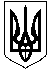 Зачепилівська селищна рада 
Харківської областіПРОТОКОЛ
ХХХІV чергова сесія VIІI скликання11 липня 2023 року10.00 годСесію відкриває голова селищної ради Петренко О.О.На ХХХІV чергову сесію селищної ради з 26 депутатів прибуло 18 депутатів.На сесію запрошені: Заступник селищного голови: Мотринець Світлана Миколаївна,Керуюча справами (секретар) виконавчого комітету: Левицька Наталія Євгенівна.Начальники відділів селищної радиШановні депутати!Розпочинаємо нашу роботу.Які є пропозиції по роботі сесії?Поступила пропозиція роботу ХХХІV чергової сесії селищної ради VIІIскликання розпочати.Інші пропозиції будуть? Ні.Хто за те, щоб роботу сесії розпочати, прошу голосувати.Хто за -18 (одноголосно)Хто проти-0Утримався- 0Шановні депутати!Дозвольте ХХХІV чергову сесію селищної ради оголосити відкритою.  Звучить Гімн УкраїниДля роботи сесії пропоную обрати лічильну комісію в кількості: 3 чоловік. Персонально: Безчасна Л.М., Порціян І.М., Стеценко В.І.,Прошу голосувати.Хто за-18(одноголосно)Хто проти-0Утримався-0Не голосували -0Шановні депутати! Нам необхідно затвердити порядок денний ХХХІV чергової сесії селищної ради VIІI скликання.        На розгляд сесії селищної ради виносяться такі питання: Про затвердження порядку денного ХХХІV чергової сесії VІIІ скликання від 06.07.2023 року.Про затвердження звіту про виконання селищного бюджету за І півріччя 2023 року.                                                                                                                                                                                                                      Доповідає: Євойлов В.В.Про внесення змін до рішення селищної ради від 22 грудня 2022 року №3849 «Про бюджет Зачепилівської селищної територіальної громади на 2023 рік».             Доповідає:Євойлов В.В.Про встановлення податку на нерухоме майно, відмінне від земельної ділянки на території Зачепилівської селищної ради на 2024 рік.                                Доповідає :Євойлов В.В.Про встановлення туристичного податку на території Зачепилівської селищної ради на 2024 рік.                                                                                                           Доповідає:Євойлов В.В.Про встановлення транспортного податку на території Зачепилівської селищної ради на 2024 рік.                                                                                                          Доповідає:Євойлов В.В.    Про встановлення єдиного податку на території Зачепилівської селищної ради на 2024 рік.                                                                                                                   Доповідає:Євойлов В.В.                                    Про встановлення земельного податку на території Зачепилівської селищної ради на 2024 рік.                                                                                                          Доповідає:Стойчан С.В. Про внесення змін до Програми соціально-економічного розвитку Зачепилівської селищної ради Красноградського району Харківської області на 2023 рік.                                                                                    Доповідає: Сухоруков М.В.Про надання згоди на прийняття у комунальну власність Зачепилівської селищної громади ноутбуків із спільної власності територіальних громад сіл, селищ, міст Харківської області.                                                                                                     Доповідає: Зеленський О. М.Про внесення змін до рішення Зачепилівської селищної ради від 10.11.2022 року № 3809 «Про затвердження структури та штатної чисельності відділу освіти, молоді та спорту, комунальної установи та закладів освіти Зачепилівської селищної ради» .                                                                                                                                                                       Доповідає: Зеленський О.М.Про організацію проведення обліку дітей дошкільного, шкільного віку та учнів Зачепилівської селищної ради.                                                                Доповідає: Зеленський О.М.Про внесення змін до Статуту Комунального некомерційного підприємства «Центр первинної медичної допомоги» Зачепилівської селищної ради.            Доповідає: Погоріла А.П.Про внесення змін до Програми «Комунальних послуг, енергоносіїв та фінансова підтримка Комунального некомерційного підприємства «Центр первинної медичної допомоги» Зачепилівської селищної ради Харківської області на 2021-2025роки.                                                                             Доповідає: Погоріла А.П.Про внесення змін до фінансового плану Комунального некомерційного підприємства «Центр первинної медичної допомоги» Зачепилівської селищної ради Харківської області на 2023рік                                                                                                            Доповідає: Погоріла А.П.Про затвердження Програми фінансової підтримки Управління державної казначейської служби України у Зачепилівському районі Харківської області в умовах воєнного стану на 2023 рік.                                                                                        Доповідає: Погожих Т.А.     Про внесення змін до Програми щодо підтримки діяльності Лозівського міжрайонного відділу Управління Служби безпеки України в Харківській області на 2023-2024 роки.                                                                                                              Доповідає: Левицька Н.Є.Про внесення змін до складу виконавчого комітету Зачепилівської селищної ради.                                                                                                                                                                                    Доповідає: Левицька Н.Є    Про внесення змін до положення про порядок найменування або перейменування площ, вулиць, провулків, парків, скверів та інших об’єктів на території Зачепилівської  селищної ради.                                                                                              Про внесення змін Програми розвитку земельних відносин Зачепиліської селищної ради на 2022-2026 роки.                                                                              Доповідає: Стойчан С.ВПро розгляд заяви щодо внесення змін до рішення ХХ сесії VIII cкликання від 22.12.2021 року №3308 «Про надання дозволу на розробку проекту землеустрою щодо відведення земельної ділянки для обслуговування адмінбудівлі (архів) Красноградській РДА», що розташована в смт. Зачепилівка, вул. Паркова, 19 на території Зачепилівської селищної ради шляхом зміни розміру земельної ділянки на 0,0288 га.                                Доповідає: Стойчан С.В.Про розгляд заяви щодо надання дозволу на виготовлення документацій із землеустрою з подальшим укладенням договорів сервітуту на право проведення робіт з будівництва, розміщення і експлуатації об’єктів нафтогазовидобування, що розташована за м. н. п. на території Миколаївського старостинського округу Зачепилівської селищної ради.                                                                                                                                                                                                                                                                                  Доповідає: Стойчан С.В.                  Про розгляд заяви щодо зміни цільового призначення земельної ділянки комунальної власності земель сільськогосподарського призначення із 01.02 для ведення фермерського господарства на 01.01 для ведення товарного сільськогосподарського виробництва, що розташована за межами населених пунктів на території Зачепилівської селищної ради, Красноградського району, Харківської області.                                          Доповідає: Стойчан С.В.Про розгляд заяви щодо поділу земельної ділянки комунальної власності право оренди якої пропонується для проведення земельних торгів у формі аукціону, що розташована за межами населених пунктів на території Зачепилівської селищної ради, Красноградського району, Харківської області.                                                                             Доповідає: Стойчан С.В.Про розгляд заяви щодо надання дозволу на розробку технічної документації  із землеустрою щодо встановлення в натурі ( на місцевості) меж земельних ділянок з метою заключення нових договорів оренди. (АТ «Укргазвидобування»).           Доповідає: Стойчан С.В.Про розгляд заяви щодо прийняття рішення про заключення  договору оренди земельної ділянки гр. Шетели Юрія Дмитровича с. Першотравневе, вул. Молодіжна. (Баня).Про розгляд заяви щодо надання дозволу на розробку проекту землеустрою щодо відведення земельної ділянки для будівництва автомийки гр. Литвина Романа Олеговича, що розташована за адресою: смт. Зачепилівка, вул. Паркова, 28 .                  Доповідає: Стойчан С.В.Про розгляд заяви щодо прийняття рішення про заключення  договору оренди земельної ділянки гр. Дудко Тетяни Леонідівни с. Нагірне, вул. Миру, 6.                                                                                                                      Доповідає: Стойчан С.В.Про розгляд заяви щодо надання дозволу на виготовлення технічної документації із землеустрою щодо поділу земельної ділянки  гр. Прасіл Валентини Вікторівни, що розташована за адресою: вул. Харківська, буд. 62-г, с. Кочетівка, Красноградського району, Харківської області.                                                                                                             Доповідає: Стойчан С.В.Про розгляд заяви щодо надання дозволу на розробку проектної документації  із землеустрою щодо відведення земельної ділянки для обслуговування нежитлової будівлі гр. Чередниченко Олександра Миколайовича, що розташована за адресою: с. Нове Пекельне, вул. Центральна, 40-А.                                                                                        Доповідає: Стойчан С.В.Про розгляд заяви щодо внесення змін до рішення ХХ сесії VIII cкликання від 22.12.2021 року №3308 «Про надання дозволу на розробку проекту землеустрою щодо відведення земельної ділянки для ведення особистого селянського господарства гр. Осипенко Вікторії Вікторівні», що розташована на території Зачепилівської селищної ради шляхом зміни розміру земельної ділянки з 1,0600 га. на 1,0664 га.                                 Доповідає: Стойчан С.В.Про розгляд заяви щодо внесення змін до рішення ХХІ сесії VIII cкликання від 03.02.2022 року №3496 «Про надання дозволу на розробку проекту землеустрою щодо відведення земельної ділянки для будівництва та обслуговування житлового будинку та для ведення особистого селянського господарства гр. Чернишової Людмили Євгеніївни», що розташована на території Зачепилівської селищної ради, шляхом збільшення розміру земельної ділянки двору з 0,09 га. на 0,25 га.                                                              Доповідає: Стойчан С.В.Про розгляд заяви щодо надання дозволу на розробку проекту землеустрою щодо відведення земельної ділянки для будівництва індивідуального гаража гр. Золотарьовій-Галій Світлані Вікторівні, що розташована за адресою: с. Нагірне, вул. Харківська, на території Зачепилівської селищної ради .                                                                  Доповідає: Стойчан С.В.Про розгляд заяви щодо надання дозволу на розробку проекту землеустрою щодо відведення земельної ділянки для будівництва індивідуального гаража гр. Золотарьовій Валентині Василівні, що розташована за адресою: с. Нагірне, вул. Харківська, на території Зачепилівської селищної ради  .                                                                 Доповідає: Стойчан С.В.Про розгляд заяви щодо затвердження технічної документації  із землеустрою щодо встановлення в натурі ( на місцевості) меж земельної ділянки у власність для будівництва та обслуговування житлового будинку за рахунок земель комунальної власності гр. Чуб Юлії Вячеславівни, що розташована за адресою:вул. Соборна, 156, смт. Зачепилівка, Красноградського району, Харківської області .                                      Доповідає: Стойчан С.В.Про розгляд заяви щодо затвердження технічної документації  із землеустрою щодо встановлення в натурі ( на місцевості) меж земельної ділянки у власність для будівництва та обслуговування житлового будинку за рахунок земель комунальної власності гр. Ткач Івана Олексійовича, що розташована за адресою: вул. Хліборобська, 89, смт. Зачепилівка, Красноградського району, Харківської області.                                       Доповідає: Стойчан С.В.Про розгляд заяви щодо затвердження технічної документації  із землеустрою щодо встановлення в натурі ( на місцевості) меж земельної ділянки у власність для будівництва та обслуговування житлового будинку за рахунок земель комунальної власності гр. Попова Івана Івановича, що розташована за адресою: вул. ім. Пушкіна, 12, с. Нагірне, Красноградського району, Харківської області .                                                                       Доповідає: Стойчан С.В.Про розгляд заяви щодо затвердження технічної документації із землеустрою щодо встановлення в натурі ( на місцевості) меж земельної ділянки у власність для будівництва та обслуговування житлового будинку за рахунок земель комунальної власності гр. Попова Анатолія Вікторовича, що розташована за адресою: вул. Центральна, 273, с. Леб’яже, Красноградського району, Харківської області.                                       Доповідає: Стойчан С.В.Про розгляд заяви щодо затвердження технічної документації  із землеустрою щодо встановлення в натурі ( на місцевості) меж земельної ділянки у власність для будівництва та обслуговування житлового будинку за рахунок земель комунальної власності гр. Дороніної Жанни Григорівни, що розташована за адресою: вул. Лугова, 15, с. Нове Мажарове, Красноградського району, Харківської області.                                       Доповідає: Стойчан С.В.Про розгляд заяви щодо затвердження технічної документації  із землеустрою щодо встановлення в натурі ( на місцевості) меж земельної ділянки у власність для будівництва та обслуговування житлового будинку за рахунок земель комунальної власності гр. Лаврухіної Олександри Семенівни, що розташована за адресою: вул. Шевченко, 3, с. Нове Пекельне, Красноградського району, Харківської області.                                    Доповідає: Стойчан С.В.Про розгляд заяви щодо затвердження технічної документації із землеустрою щодо встановлення в натурі ( на місцевості) меж земельної ділянки у власність для будівництва та обслуговування житлового будинку за рахунок земель комунальної власності гр. Попової Ганни Степанівни, що розташована за адресою: вул. Центральна, 9, с. Нове Пекельне, Красноградського району, Харківської області.                                       Доповідає: Стойчан С.В.Про розгляд заяви щодо затвердження технічної документації  із землеустрою щодо встановлення в натурі ( на місцевості) меж земельної ділянки у власність для будівництва та обслуговування житлового будинку за рахунок земель комунальної власності гр. Загребельної Юлії Миколаївни, що розташована за адресою: вул. Центральна, 33, с. Нове Пекельне, Красноградського району, Харківської області.                                        Доповідає: Стойчан С.В.Про розгляд заяви щодо затвердження технічної документації  із землеустрою щодо встановлення в натурі ( на місцевості) меж земельної ділянки у власність для будівництва та обслуговування житлового будинку за рахунок земель комунальної власності гр. Мироненко Петра Івановича, що розташована за адресою: вул. Центральна, 39 с. Нове Пекельне, Красноградського району, Харківської області.                                       Доповідає: Стойчан С.В.Про розгляд заяви щодо затвердження технічної документації із землеустрою щодо встановлення в натурі ( на місцевості) меж земельної ділянки у власність для будівництва та обслуговування житлового будинку за рахунок земель комунальної власності гр. Оданець Клавдії Анатоліївни, що розташована за адресою: вул. Слобідська, 11, с. Рунівщина, Красноградського району, Харківської області.                                      Доповідає: Стойчан С.В.Про розгляд заяви щодо затвердження технічної документації із землеустрою щодо встановлення в натурі ( на місцевості) меж земельної ділянки у власність для будівництва та обслуговування житлового будинку за рахунок земель комунальної власності гр. Четвертак Богдана Миколайовича, що розташована за адресою: вул. Центральна, 63, с. Чернещина, Красноградського району, Харківської області.                                     Доповідає: Стойчан С.В.Про розгляд заяви щодо затвердження технічної документації із землеустрою щодо встановлення в натурі ( на місцевості) меж земельної ділянки у власність для будівництва та обслуговування житлового будинку за рахунок земель комунальної власності гр. Баклагіна Віра Олексіївна, що розташована за адресою:вул. ім. Гагаріна, буд. 4, с. Залінійне, Красноградського району, Харківської області .                                                                        Доповідає: Стойчан С.В.Про розгляд заяви щодо затвердження технічної документації із землеустрою щодо встановлення в натурі ( на місцевості) меж земельної ділянки у власність для будівництва та обслуговування житлового будинку за рахунок земель комунальної власності гр. Донченко Павло Олексійович, що розташована за адресою: вул. Центральна, 90, с. Абазівка, Красноградського району, Харківської області.                                       Доповідає: Стойчан С.В.Про розгляд заяви щодо затвердження технічної документації із землеустрою щодо встановлення в натурі ( на місцевості) меж земельної ділянки у власність для будівництва та обслуговування житлового будинку за рахунок земель комунальної власності гр. Перерви Олександра Івановича, що розташована за адресою: вул. Покровська, 62,  с. Нагірне, Красноградського району, Харківської області.                                        Доповідає: Стойчан С.В.Про розгляд заяви щодо затвердження технічної документації із землеустрою щодо встановлення в натурі ( на місцевості) меж земельної ділянки у власність для будівництва та обслуговування житлового будинку за рахунок земель комунальної власності гр. Глушко Ніни Іванівни, що розташована за адресою: вул. Хліборобська, 65, смт. Зачепилівка, Красноградського району, Харківської області.                                         Доповідає: Стойчан С.В.Про розгляд заяви щодо затвердження технічної документації із землеустрою щодо встановлення в натурі ( на місцевості) меж земельної ділянки у власність для будівництва та обслуговування житлового будинку за рахунок земель комунальної власності гр. Сафригіна Олександра Олександровича, що розташована за адресою: вул. Харківська, 44, с. Кочетівка, Красноградського району, Харківської області.                                        Доповідає: Стойчан С.В.Про розгляд заяви щодо затвердження технічної документації із землеустрою щодо встановлення в натурі ( на місцевості) меж земельної ділянки у власність для будівництва та обслуговування житлового будинку за рахунок земель комунальної власності гр. Єспенкової Валентини Яківни, що розташована за адресою: вул. Комарова, 79, с. Олянівка, Красноградського району, Харківської області.                                    Доповідає: Стойчан С.В.Про розгляд заяви щодо затвердження технічної документації із землеустрою щодо встановлення в натурі ( на місцевості) меж земельної ділянки у власність для будівництва та обслуговування житлового будинку за рахунок земель комунальної власності гр. Мозгової Єлізавети Тарасівни, що розташована за адресою: вул. Степова, 23, с. Миколаївка, Красноградського району, Харківської області.                                      Доповідає: Стойчан С.В.Про розгляд заяви щодо затвердження технічної документації із землеустрою щодо встановлення в натурі ( на місцевості) меж земельної ділянки у власність для будівництва та обслуговування житлового будинку за рахунок земель комунальної власності гр. Донченко Олексія Миколайовича, що розташована за адресою: вул. Молодіжна, 80, с. Першотравневе, Красноградського району, Харківської області.                                    Доповідає: Стойчан С.В.Про розгляд заяви щодо затвердження технікної документації  із землеустрою щодо встановлення в натурі ( на місцевості) меж земельної ділянки у власність для будівництва та обслуговування житлового будинку за рахунок земель комунальної власності гр. Скрипник Ніни Іванівни, що розташована за адресою: вул. Вишнева, 54, с. Зіньківщина, Красноградського району, Харківської області .                                                                   Доповідає: Стойчан С.В.Про розгляд заяви щодо затвердження технічної документації  із землеустрою щодо встановлення в натурі ( на місцевості) меж земельної ділянки у власність для будівництва та обслуговування житлового будинку за рахунок земель комунальної власності гр. Ткач Івана Олексійовича, що розташована за адресою: вул. Хліборобська, 89, смт. Зачепилівка, Красноградського району, Харківської області.                                     Доповідає: Стойчан С.В.Про розгляд заяви щодо затвердження проекту землеустрою щодо відведення земельної ділянки у власність для будівництва та обслуговування житлового будинку за рахунок земель комунальної власності гр. Губанової Алли Костянтинівни, що розташована за адресою: вул. ім. Бречка, 61, с. Нагірне, Красноградського району, Харківської області.  Доповідає: Стойчан С.В.Про розгляд заяви щодо затвердження проекту землеустрою щодо відведення земельної ділянки у власність для будівництва та обслуговування житлового будинку за рахунок земель комунальної власності гр. Даценко Ірини Василівни, що розташована за адресою: вул. Пушкіна, 10, с. Нагірне, Красноградського району, Харківської області.              Доповідає: Стойчан С.В.Про розгляд заяви щодо затвердження технічної документації із землеустрою щодо встановлення в натурі ( на місцевості) меж земельної ділянки у власність для будівництва та обслуговування житлового будинку за рахунок земель комунальної власності гр. Бурбели Людмили Василівни, що розташована за адресою: вул. Бречко, 13, с. Нагірне, Красноградського району, Харківської області.                                                                      Доповідає: Стойчан С.В.Про розгляд заяви щодо затвердження проекту землеустрою щодо відведення земельної ділянки у власність для будівництва та обслуговування житлового будинку за рахунок земель комунальної власності гр. Ткаченка Олександра Івановича, що розташована за адресою: вул. Центральна, с. Абазівка, Красноградського району, Харківської області.                                                                                                                                                                                               Доповідає: Стойчан С.В.Про розгляд заяви щодо затвердження технічної документації  із землеустрою щодо встановлення в натурі ( на місцевості) меж земельної ділянки у власність для будівництва та обслуговування житлового будинку за рахунок земель комунальної власності гр. Веклич Леоніда Анатолійовича, що розташована за адресою: вул. Центральна, 9, с. Чернещина, Красноградського району, Харківської області.                                       Доповідає: Стойчан С.В.Про розгляд заяви щодо затвердження проекту землеустрою щодо відведення земельної ділянки у власність для будівництва та обслуговування житлового будинку за рахунок земель комунальної власності гр. Доля Станіслава Олександровича, що розташована за адресою: вул. Соборна, 34, смт. Зачепилівка, Красноградського району, Харківської області.                                                                                                                  Доповідає: Стойчан С.В.Про розгляд заяви щодо затвердження проекту землеустрою щодо відведення земельної ділянки у власність для будівництва та обслуговування житлового будинку за рахунок земель комунальної власності гр. Кандаурової Клавдії Федорівни, що розташована за адресою: вул. Харківська, 68, с. Миколаївка, Красноградського району, Харківської області.                                                                                                                    Доповідає: Стойчан С.В.Про розгляд заяви щодо затвердження проекту землеустрою щодо відведення земельної ділянки у власність для будівництва та обслуговування житлового будинку за рахунок земель комунальної власності гр. Горькової Тетяни Геннадіївни, що розташована за адресою: вул. Центральна, 7А, с. Залінійне, Красноградського району, Харківської області.                                                                                                                  Доповідає: Стойчан С.В.Про розгляд заяви щодо затвердження проекту землеустрою щодо відведення земельної ділянки у власність для будівництва та обслуговування житлового будинку за рахунок земель комунальної власності гр. Горькова Олексія Андрійовича, що розташована за адресою: вул. Центральна, 7, с. Залінійне, Красноградського району, Харківської області.                                                                                                                      Доповідає: Стойчан С.В.Про розгляд заяви щодо затвердження технічної документації із землеустрою щодо встановлення в натурі (на місцевості) меж земельної ділянки у власність для ведення товарного сільськогосподарського виробництва гр. Гаврилко Сергія Миколайовича, що розташована на території Зачепилівської селищної ради, Зачепилівського району, Харківської області.                                                                                                                    Доповідає: Стойчан С.В.Про розгляд заяви щодо затвердження технічної документації із землеустрою щодо встановлення в натурі (на місцевості) меж земельної ділянки у власність для ведення товарного сільськогосподарського виробництва гр. Гончарова Миколи Терентійовича, що розташована на території Зачепилівської селищної ради, Зачепилівського району, Харківської області.                                                                                                                             Доповідає: Стойчан С.В.Про розгляд заяви щодо затвердження технічної документації із землеустрою щодо встановлення в натурі (на місцевості) меж земельної ділянки у власність для ведення товарного сільськогосподарського виробництва гр. Зубова Андрія Юрійовича, що розташована на території Зачепилівської селищної ради, Зачепилівського району, Харківської області.                                                                                                                     Доповідає: Стойчан С.В.Про розгляд заяви щодо затвердження технічної документації із землеустрою щодо встановлення в натурі (на місцевості) меж земельної ділянки у власність для ведення товарного сільськогосподарського виробництва гр. Тимохи Юрія Олександровича, що розташована на території Зачепилівської селищної ради, Зачепилівського району, Харківської області.                                                                                                                       Доповідає: Стойчан С.В.Про розгляд заяви щодо затвердження технічної документації із землеустрою щодо встановлення в натурі (на місцевості) меж земельної ділянки у власність для ведення товарного сільськогосподарського виробництва гр. Лобач Володимира Івановича, що розташована на території Зачепилівської селищної ради, Зачепилівського району, Харківської області.                                                                                                                                 Доповідає: Стойчан С.В. Про розгляд заяви щодо затвердження технічної документації із землеустрою щодо встановлення в натурі (на місцевості) меж земельної ділянки у власність для ведення товарного сільськогосподарського виробництва гр. Радіонова Василя Федосійовича, що розташована на території Зачепилівської селищної ради, Зачепилівського району, Харківської області.                                                                                                                                  Доповідає: Стойчан С.В.Про розгляд заяви щодо затвердження технічної документації із землеустрою щодо встановлення в натурі (на місцевості) меж земельної ділянки у власність для ведення товарного сільськогосподарського виробництва гр. Радіонова Василя Федосійовича, що розташована на території Зачепилівської селищної ради, Зачепилівського району, Харківської області.                                                                                                                    Доповідає: Стойчан С.В.Про розгляд заяви щодо затвердження проекту землеустрою щодо відведення земельної ділянки у власність для ведення особистого селянського господарства за рахунок земель сільськогосподарського призначення гр. Гвоздік Наталії Володимирівні, за межами населених пунктів на території Зачепилівської селищної ради, Красноградського району, Харківської області .                                                                                                            Доповідає: Стойчан С.В.Про розгляд заяви щодо затвердження проекту землеустрою щодо відведення земельної ділянки у власність для ведення особистого селянського господарства за рахунок земель сільськогосподарського призначення гр. Мартем’янової Оксани Володимирівни, за межами населених пунктів на території Зачепилівської селищної ради, Красноградського району, Харківської області.                                                                                    Доповідає: Стойчан С.В.Про розгляд заяви щодо затвердження проекту землеустрою щодо відведення земельної ділянки у власність для ведення особистого селянського господарства за рахунок земель сільськогосподарського призначення гр. Гвоздік Володимира Петровича, за межами населених пунктів на території Зачепилівської селищної ради, Красноградського району, Харківської області.                                                                                                           Доповідає: Стойчан С.В.Про розгляд заяви щодо затвердження проекту землеустрою щодо відведення земельної ділянки у власність для ведення особистого селянського господарства за рахунок земель сільськогосподарського призначення гр. Гарбуз Сергія Анатолійовича, за межами населених пунктів на території Зачепилівської селищної ради, Красноградського району, Харківської області.                                                                                                             Доповідає: Стойчан С.В.Про розгляд заяви щодо затвердження проекту землеустрою щодо відведення земельної ділянки у власність для ведення особистого селянського господарства за рахунок земель сільськогосподарського призначення гр. Осадчого Сергія Михайловича, за межами населених пунктів на території Зачепилівської селищної ради, Красноградського району, Харківської області.                                                                                                             Доповідає: Стойчан С.В.Про розгляд заяви щодо затвердження проекту землеустрою щодо відведення земельної ділянки у власність для ведення особистого селянського господарства за рахунок земель сільськогосподарського призначення гр. Сахненко Павла Сергійовича, за межами населених пунктів на території Зачепилівської селищної ради, Красноградського району, Харківської області.                                                                                                            Доповідає: Стойчан С.В.Про розгляд заяви щодо затвердження проекту землеустрою щодо відведення земельної ділянки у власність для ведення особистого селянського господарства за рахунок земель сільськогосподарського призначення гр. Арсенюк Дмитра Петровича, за межами населених пунктів на території Зачепилівської селищної ради, Красноградського району, Харківської області.                                                                                                          Доповідає: Стойчан С.В.Про розгляд заяви щодо затвердження проекту землеустрою щодо відведення земельної ділянки у власність для будівництва і обслуговування житлового будинку, господарських будівель і споруд (присадибна ділянка) та для ведення особистого селянського господарства гр. Бобришеву Миколі Павловичу, що розташована за адресою: с. Залінійне, вул. Першотравнева, 9,  Зачепилівської селищної ради, Красноградського району, Харківської області.                                                                                                                  Доповідає: Стойчан С.В.Про розгляд заяви щодо надання дозволу на розробку проекту землеустрою щодо відведення земельної ділянки для будівництва індивідуального гаража гр. Батицькій Анні Сергіївні, що розташована за адресою: смт. Зачепилівка, вул. 14 Гвард. Стр. Див., на території Зачепилівської селищної ради.                                                                  Доповідає: Стойчан С.В.Про розгляд заяви щодо внесення змін до рішення ІХ сесії VIII cкликання від 30.04.2021 року №896 «Про надання дозволу на розробку проекту землеустрою щодо відведення земельних ділянок для будівництва та обслуговування житлового будинку, господарських будівель та для ведення особистого селянського господарства гр. Василькову Сергію Вікторовичу», що розташованих за адресою: вул Центральна 278 с.Леб’яже на території Зачепилівської селищної ради, а саме шляхом збільшення розміру земельної ділянки двору з 0,32 га. на 0,49 га.                                                                                         Доповідає: Стойчан С.В.Про розгляд заяви щодо затвердження технічної документації із землеустрою щодо встановлення в натурі ( на місцевості) меж земельної ділянки у власність для будівництва та обслуговування житлового будинку за рахунок земель комунальної власності гр. Босенку Андрію Павловичу, що розташована за адресою: вул. Новоселівка, 44а, с. Абазівка, Красноградського району, Харківської області.                                         Доповідає: Стойчан С.В.Хто за те, щоб затвердити запропонований порядок денний сесії прошу голосувати.Хто за? –18 (одноголосно) Проти? -0Утримався?-0Не голосували- 0. Приймається. Порядок денний сесії затверджується. ВИРІШИЛИ: Рішення № 3938 додається.СЛУХАЛИ: Про затвердження звіту про виконання селищного бюджету за І півріччя 2023 року.                                                                                                Доповідає: Євойлов В.В.Шановні депутати! Затвердити звіт про виконання бюджету Зачепилівської селищної територіальної громади про виконання селищного бюджету за І півріччя 2023 року згідно додатків  1 та 2, в тому числі:по доходах у сумі 80 906 988,28 гривень у тому числі по доходах загального фонду – 78 997 580,24 гривень та по доходах спеціального фонду в сумі 1 909 408,04  гривень (додаток 1);по видатках у сумі 76 194 112,93 гривень, у тому числі по видатках загального фонду – 70 845 673,09 гривні, та по видатках спеціального фонду в сумі 5 348 439,84 гривень (додаток 2).  Проект рішення виноситься на голосуванняГолосували	За-18Проти-0Утримався-0Не голосували -0Рішення приймається  .ВИРІШИЛИ: Рішення №3939 додається.             СЛУХАЛИ: Про внесення змін до рішення селищної ради від 22 грудня 2022 року №3849                         «Про бюджет Зачепилівської селищної територіальної громади на 2023 рік». .                                                                                                                                                                             Доповідає: Євойлой В.В.Шановні депутати! Пропоную внести зміни та визначити на 2023 рік:доходи селищного бюджету у сумі 154 706 679 гривень, у тому числі доходи загального фонду бюджету Зачепилівської селищної територіальної громади 153 858 880 гривень та доходи спеціального фонду бюджету Зачепилівської селищної територіальної громади – 847 799 гривень, згідно з додатком 1 до цього рішення;- видатки бюджету Зачепилівської селищної територіальної громади у сумі 162 712 712 гривень, у тому числі видатки загального фонду 156 186 311 гривень та видатки спеціального фонду 6 526 401 гривень, згідно з додатком 3 до цього рішення;- оборотний залишок бюджетних коштів бюджету Зачепилівської селищної територіальної громади у розмірі 500 000 гривень, що становить 0,32 відсотків видатків загального фонду бюджету, визначених у цьому пункті;- профіцит загального фонду бюджету Зачепилівської селищної територіальної громади в сумі  5 614 449  гривень, напрямком використання якого визначити передачу коштів із загального фонду до бюджету розвитку (спеціального фонду) згідно з додатком  2 до цього рішення;- дефіцит спеціального фонду бюджету Зачепилівської селищної територіальної громади в сумі 5 614 449  гривень, джерелом покриття якого визначити надходження коштів із загального фонду до бюджету розвитку (спеціального фонду)  згідно з додатком  2 до цього рішення. Затвердити бюджетні призначення головним розпорядникам коштів бюджету Зачепилівської селищної територіальної громади на 2023 рік у розрізі відповідальних виконавців за бюджетними програмами, згідно з додатком 3 до цього рішення.3. Затвердити на 2023 рік міжбюджетні трансферти згідно з додатком 5 до цього рішення.З метою забезпечення належного використання коштів, які надходять до бюджету Зачепилівської селищної територіальної громади у вигляді субвенцій, дотацій з інших бюджетів, ураховуючи періодичність проведення сесій селищної ради, надати право селищному голові своїми розпорядженнями збільшувати/зменшувати доходну та видаткову частину бюджету Зачепилівської селищної територіальної громади на суми уточнення обсягів міжбюджетних трансфертів після ухвалення відповідних рішень та нормативно-правових актів й затверджувати розподіл уточнених обсягів коштів між головними розпорядниками цих коштів з подальшим їх затвердженням на сесіях селищної ради.Проект рішення виноситься на голосуванняГолосували	За-18Проти-0Утримався-0Не голосували -0Рішення приймається  .ВИРІШИЛИ: Рішення №3940 додається.СЛУХАЛИ: Про встановлення податку на нерухоме майно, відмінне від земельної ділянки на території Зачепилівської селищної ради на 2024 рік.                                                                                                                 Доповідає: Євойлов В.В.   Шановні депутати! Відповідно до статей 7, 10, 12, 266 Податкового кодексу України Пропоную встановити на території Зачепилівської селищної ради:ставки податку за 1 квадратний метр бази оподаткування на нерухоме майно для фізичних та юридичних осіб, за переліком згідно з додатком 1;2) пільги для фізичних та юридичних осіб, надані відповідно до підпункту 266.4.2 пункту 266.4 статті 266 Податкового кодексу України, за переліком згідно з додатком 2.База та об’єкт оподаткування, податковий період та інші обов’язкові елементи податку на нерухоме майно, відмінне від земельної ділянки, визначаються згідно додатку 3.	 Дане рішення набирає чинності з 01.01.2024 року.Проект рішення виноситься на голосуванняГолосували	За-18Проти-0Утримався-0Не голосували -0Рішення приймається  .ВИРІШИЛИ: Рішення №3941 додається.СЛУХАЛИ: Про встановлення туристичного податку на території Зачепилівської селищної ради на 2024 рік.                                                                   Доповідає: Євойлов В.В.    Шановні депутати! Відповідно до статей 7, 10, 12, 266 Податкового кодексу України . Встановити на території Зачепилівської селищної ради туристичний збір.Платники туристичного збору визначаються відповідно до пункту  268.2 статті 268 Податкового кодексу України.Встановити з 01.01.2024 року ставку туристичного збору за кожну добу тимчасового розміщення особи у місцях проживання (ночівлі) на території Зачепилівської селищної ради у розмірі 0,5 відсотка для внутрішнього туризму та 5 відсотків для в’їзного туризму від розміру мінімальної заробітної плати, встановленої на 01 січня звітного року (податкового), для однієї особи за одну добу тимчасового розміщення та затвердити Положення про порядок справляння туристичного збору (згідно додатку №1).База справляння збору визначається відповідно до пункту 268.4 статті 268 Податкового кодексу України.Податкові агенти та місця проживання (ночівлі) визначаються відповідно до пункту 268.5 статті 268 Податкового кодексу України (згідно додатку №2). Особливості справляння збору та  порядок сплати збору  визначені п. 268.6, п. 268.7 статті 268 Податкового кодексу України.             Дане рішення набирає чинності з 01.01.2024 року.Проект рішення виноситься на голосуванняГолосували	За-18Проти-0Утримався-0Не голосували -0Рішення приймається  .ВИРІШИЛИ: Рішення №3942 додається.СЛУХАЛИ: Про встановлення транспортного податку на території Зачепилівської селищної ради на 2024 рік.                                                                   Доповідає: Євойлов В.В.    Шановні депутати! Відповідно до статей 7, 10, 12, 266 Податкового кодексу України ..Встановити з 01.01.2024 року ставку транспортного податку на календарний рік у розмірі 25000 грн. за кожен легковий автомобіль, з року випуску якого минуло не більше п’яти років (включно) та середньо ринкова вартість якого становить понад 375 розмірів мінімальної заробітної плати, встановленої законом на 1 січня 2024 року.             Дане рішення набирає чинності з 01.01.2024 року.Проект рішення виноситься на голосуванняГолосували	За-18Проти-0Утримався-0Не голосували -0Рішення приймається  .ВИРІШИЛИ: Рішення №3943 додається.СЛУХАЛИ: Про встановлення єдиного податку на території Зачепилівської селищної ради на 2024 рік.                                                                                     Доповідає: Євойлов В.В.    Шановні депутати! Відповідно до статей 7, 10, 12, 266 Податкового кодексу України . Встановити на території Зачепилівської селищної ради транспортний податок. Встановити єдиний податок для суб’єктів підприємницької діяльності на території Зачепилівської селищної ради.    Встановити для суб’єктів господарювання, які застосовують спрощену систему оподаткування, обліку та звітності і віднесені до першої та другої групи платників єдиного податку фіксовані ставки єдиного податку залежно від виду господарської діяльності з розрахунку на календарний місяць відповідно до ст. 293 Податкового кодексу України:- для першої групи платників єдиного податку – 10 відсотків розміру прожиткового мінімуму для працездатних осіб, встановленого законом на 01 січня податкового (звітного) року (згідно Додатку №1);- для другої групи платників єдиного податку – 20 відсотків розміру мінімальної заробітної плати, встановленої законом на 01 січня податкового (звітного) року (згідно Додатку №2);             Дане рішення набирає чинності з 01.01.2024 року.Проект рішення виноситься на голосуванняГолосували	За-18Проти-0Утримався-0Не голосували -0Рішення приймається  .ВИРІШИЛИ: Рішення №3944 додається.СЛУХАЛИ: Про встановлення земельного податку на території Зачепилівської селищної ради на 2024 рік..                                                                Доповідає: Євойлов В.В.    Шановні депутати! Відповідно до статей 7, 10, 12, 266 Податкового кодексу України . Встановити на території Зачепилівської селищної ради . 1) ставки земельного податку згідно з додатком 1; перелік фізичних та юридичних осіб, для яких встановлюються пільги щодо сплати земельного податку, перелік земельних ділянок, які не підлягають оподаткуванню земельним податком надані відповідно статей 281, 282, 283 Податкового кодексу України за переліком згідно з додатком 2.Затвердити Положення про плату за землю по Зачепилівській селищній раді згідно з додатком 3.Платники земельного податку визначаються відповідно до пункту  269.1 статті 269 Податкового кодексу України.Затвердити ставки земельного податку за межами населених пунктів, де не проведена грошова оцінка земель в таких розмірах:Рілля (в т.ч. паї, осг) – 322,37 грн. за ;Багаторічні насадження – 322,37 грн. за ;Сінокіс – 322,37 грн. за ;Пасовища – 322,37 грн. за .         Дане рішення набирає чинності з 01.01.2024 року.Проект рішення виноситься на голосуванняГолосували	За-18Проти-0Утримався-0Не голосували -0Рішення приймається  .ВИРІШИЛИ: Рішення №3945 додається.СЛУХАЛИ: Про внесення змін до Програми соціально-економічного розвитку Зачепилівської селищної ради Красноградського району Харківської області на 2023 рік.                                                                                                        Доповідає:Сухоруков М.В.Шановні депутати! Виникла необхідність внести зміни до Програми соціально-економічного розвитку Зачепилівської селищної ради Красноградського району Харківської області на 2023 рік до розділу 3 Фінансова забезпечення реалізації програми, а саме:  пункт фінансова підтримка комунальних установ викласти в такій редакції:Фінансова підтримка комунальних установ на 2023 рік, в тому числі:КП Чернещинської сільської ради «Благоустрій» - 5,0  тис. грн.КП «Руновщина» - 1,726 тис.грн.КП «Водоканал» - 40,0 тис. грн.КП «Зачепилівське ВКП» - 410,401  тис. грн.КП «НОВОМАЖАРОВО» Зачепилівської селищної ради - 5,0  тис. грн.КП  «Леб’яже» - 49,220 тис. грн.КП «Зачепилівське» - 76,500 тис. грн.Загальна сума з місцевого бюджету становить 587,847 тис. грн..Внесення змін необхідні для комунального підприємства Зачепилівське водопровідно-каналізаційне підприємство у сумі 76,427 тис.грн., а саме: погашення заборгованості за електричну енергію за травень 2023 року у сумі 53,690 тис. грн., проведення лабораторних досліджень питної води з артезіанських свердловин 10,254 тис.грн., проведення лабораторних досліджень проб питної води за радіологічними показниками 12,483 тис.грн..А також для оплати судового збору, мінімальних витрат виконавчого впровадження та виконавчого збору для КП «Руновщина» у сумі 1,726 тис.грн. До пункту Проекти, які можуть бути реалізовані у громаді за рахунок різних джерел фінансування по закладам освіти додати:- рядок 9 «Нове будівництво сховища комунального закладу "Зачепилівський ліцей" Зачепилівської селищної ради Красноградського району Харківської області за адресою: 64401, Харківська область, Красноградський район, смт. Зачепилівка, вул. Центральна, 36» на суму 2 530,000 тис.грн. (обласний та місцевий бюджет);- рядок 10 «Капітальний ремонт підвального приміщення (облаштування укриття) та частини будівлі комунального закладу «Бердянський ліцей» Зачепилівської селищної ради Красноградського району Харківської області за адресою: 64440, Харківська область, Красноградський район, с.Бердянка, вул.14 Гвардійської стрілецької дивізії,64а» на суму 880,000 тис.грн. (обласний та місцевий бюджет);- рядок 11 «Капітальний ремонт підвального приміщення (облаштування укриття) та частини будівлі комунального закладу «Чернещинський ліцей» Зачепилівської селищної ради Красноградського району Харківської області за адресою: 64410, Харківська область, Красноградський район, с.Чернещина, вул.Центральна,59» на суму 880,000 тис.грн. (обласний та місцевий бюджет).Проект рішення виноситься на голосуванняГолосували	За-18Проти-0Утримався-0Не голосували -0Рішення приймається.ВИРІШИЛИ:Рішення №3946 додаєтьсяСЛУХАЛИ: Про надання згоди на прийняття у комунальну власність Зачепилівської селищної громади ноутбуків із спільної власності територіальних громад сіл, селищ, міст Харківської області.                                                             Доповідає: Зеленський О. М.Шановні депутати! Прийняти із спільної власності територіальних громад сіл, селищ, міст Харківської області у комунальну власність Зачепилівської селищної громади ноутбуків у кількості 71 одиниця на загальну суму 1 215 505,80 грн.Створити комісію по прийманню-передачі із спільної власності територіальних громад сіл, селищ, міст Харківської області до спільної власності Зачепилівської селищної громади майна, зазначеного в пункті 1 цього рішення (Додаток ) та доручити голові селищної ради затвердити акт приймання – передачі майна зазначеного в пункті 1 цього рішення. Закріпити за відділом освіти, молоді та спорту Зачепилівської селищної ради на праві оперативного управління майно, зазначене в пункті 1 цього рішення.          Проект рішення виноситься на голосування.          Голосували:	За-18Проти-0Утримався-0Не голосували -0Рішення приймається  .ВИРІШИЛИ: Рішення №3947додається.СЛУХАЛИ: Про внесення змін до рішення Зачепилівської селищної ради від 10.11.2022 року № 3809 «Про затвердження структури та штатної чисельності відділу освіти, молоді та спорту, комунальної установи та закладів освіти Зачепилівської селищної ради» .                                                                                             Доповідає: Зеленський О.М.Шановні депутати! Пропоную внести зміни (в частині додатку 3 та додатку 4) до рішення Зачепилівської селищної ради від 10.11.2022  № 3809 «Про затвердження  структури та штатної чисельності відділу освіти, молоді та спорту, комунальної установи та закладів освіти  Зачепилівської селищної ради» (зі змінами від 07.03.23 року № 3879).Ввести додатково до штатного розпису дві штатні одиниці посади асистент вчителя в КЗ «Зачепилівський  ліцей»; Ввести додатково до штатного розпису дві  штатні одиниці посади сторож в КЗ «Рунівщинський ліцей»;Вивести із штатного розпису  КЗ «Миколаївський ліцей» 0,5 штатної одиниці посади кочегар котельні; Вивести із штатного розпису   КЗ «Зачепилівський ліцей» 0,5 штатної одиниці посади кочегар котельні; Вивести  із штатного  розпису Миколаївського закладу дошкільної освіти  (ясла-садок) «Вишенька» 0,5 штатної одиниці посади двірник.Проект рішення виноситься на голосуванняГолосували	За-18Проти-0Утримався-0Не голосували -0Рішення приймається.ВИРІШИЛИ: Рішення №3948 додається.СЛУХАЛИ: Про організацію проведення обліку дітей дошкільного, шкільного віку та учнів Зачепилівської селищної ради.                                         Доповідає: Зеленський О.М.Шановні депутати! На виконання законів України «Про освіту», «Про загальну середню освіту», «Про дошкільну освіту», «Про місцеве самоврядування в Україні», Організувати облік дітей дошкільного, шкільного віку та учнів, які проживають чи перебувають у межах Зачепилівської селищної ради Красноградського району Харківської області. Затвердити Порядок ведення обліку дітей дошкільного, шкільного віку та учнів, які проживають чи перебувають в межах території Зачепилівської селищної ради Красноградського району Харківської області (далі - Порядок), (додаток 1). Визначити відділ молоді та спорту Зачепилівської селищної ради Красноградського району Харківської області відповідальним за створення та оновлення реєстру даних про дітей дошкільного, шкільного віку та учнів (на кожний рік народження окремо), які проживають чи перебувають в межах території  Зачепилівської селищної ради Красноградського району Харківської області. Затвердити форму реєстру (списку) дітей дошкільного, шкільного віку та учнів, які проживають чи перебувають в межах території Зачепилівської селищної ради Красноградського району Харківської області (додаток 2). Затвердити форму реєстру (списку) дітей від 0 до 6 років, від 6 до 18 років, які не підлягають навчанню та проживають чи перебувають в межах території Зачепилівської селищної ради Красногрдського району Харківської області (додаток 3).Проект рішення виноситься на голосуванняГолосували	За-18Проти-0Утримався-0Не голосували -0Рішення приймається .ВИРІШИЛИ: Рішення №3949 додається.СЛУХАЛИ: Про внесення змін до Статуту Комунального некомерційного підприємства «Центр первинної медичної допомоги» Зачепилівської селищної ради.        Доповідає: Погоріла А.П.    Шановні депутати! Комунальне некомерційне підприємство «Центр первинної медичної допомоги» Зачепилівської селищної ради Харківської області просить розглянути питання на сесії та затвердити зміни до Статуту підприємства, а саме:    Розділ 6 «Права та обов’язки» доповнити п.п. 6.1.3 укладати господарські угоди та укладати договори про:- надання послуг з розподілу електричної енергії;- постачання електричної енергії;- стандартне приєднання до електричних мереж розподілу;- надання послуг з розподілу природного газу;- постачання природного газу;- укладати інші фінансові договори з підприємствами, установами, організаціями незалежно від форм власності та підпорядкування, а також фізичними особами відповідно до законодавства. Здійснювати співробітництво з іноземними організаціями відповідно до законодавства.Проект рішення виноситься на голосуванняГолосували	За-18Проти-0Утримався-0Не голосували -0Рішення приймається  .ВИРІШИЛИ: Рішення №3950 додається.             СЛУХАЛИ: Про внесення змін до Програми «Комунальних послуг, енергоносіїв та фінансова підтримка Комунального некомерційного підприємства «Центр первинної медичної допомоги» Зачепилівської селищної ради Харківської області на 2021-2025роки.                                                                                            Доповідає: Погоріла А.П.    Шановні депутати! Комунальне некомерційне підприємство «Центр первинної медичної  допомоги» Зачепилівської селищної ради Харківської області просить винести на розгляд та затвердження сесії Зачепилівської селищної ради зміни до програми «Комунальних, інших послуг, енергоносіїв та фінансової підтримки Комунального некомерційного підприємства «Центр первинної медичної допомоги » Зачепилівської селищної ради Харківської області на 2021-2025 роки. Фінансове забезпечення програми здійснюється за рахунок бюджету Зачепилівської селищної ради. Обсяг фінансування визначається щороку, виходячи з конкретних завдань та реальних можливостей. Внести зміни у розділ «Паспорт програми» пункт 6 «Загальний обсяг фінансових ресурсів, необхідних для реалізації Програми» на 2021 -2023 рік складає 5 280 907 грн., у тому числі потреба на 2023 рік становить 2 726 033 грн.     На 2023 рік додано потребу коштів для придбання вогнегасників по закладах охорони здоров’я, заміни світильників LED та радіаторних батарей у приміщенні АЗПСМ с.Зачепилівка , придбання електричного лічильника та оплату коштів за послуги по встановленню лічильника    До програми додано розділ 5 «Зміцнення кадрового потенціалу комунального некомерційного підприємства «Центр первинної медичної допомоги» Зачепилівської селищної ради Харківської області» для забезпечення діяльності пунктів здоров’я та фельдшерських пунктів центру в сумі 566 460 грн. Проект рішення виноситься на голосуванняГолосували	За-18Проти-0Утримався-0Не голосували -0Рішення приймається.ВИРІШИЛИ: Рішення №3951додається.СЛУХАЛИ: Про внесення змін до фінансового плану Комунального некомерційного підприємства «Центр первинної медичної допомоги» Зачепилівської селищної ради Харківської області на 2023рік                                                         Доповідає: Погоріла А.П.Шановні депутати! У зв’язку із внесенням змін до діючих програм на 2023 рік виникла потреба внести зміни до фінансового плану  Комунального некомерційного підприємства «Центр первинної медичної допомоги» Зачепилівської селищної ради  в дохідній частині -  отримати доходи в сумі 13 652 433 грн., у тому числі: - від отримання декларацій, укладених пацієнтами з вибраним лікарем –    9 573 256 грн.; - надходжень ОТГ для проведення заходів згідно затверджених програм – 4 079 177 грн.Зазначені кошти використовуються за видатками згідно фінансового плану, а саме:медикаменти та перев’язувальні матеріали  - 1 215 124 грн.;ремонт та запасні частини до транспортних засобів – 73 050 грн.;господарчі товари та інвентар – 314 190 грн.;витрати на паливо – мастильні матеріали – 611 184 грн.;витрати  на комунальні послуги та енергоносії – 1 214 749 грн.;витрати на оплату праці – 6 737 024 грн.:відрахування на соціальні заходи – 1 496 073 грн.;витрати на виконання цільових програм – 383 960  грн.;оплата послуг – 372 855 грн.;адміністративні витрати – 1 466 448 грн.;капітальні видатки ( придбання основних засобів) – 10 000 грн.     Видатки складають – 13 894 657 грн.Проект рішення виноситься на голосуванняГолосували	За-18Проти-0Утримався-0Не голосували -0Рішення приймається .ВИРІШИЛИ: Рішення №3952 додається.СЛУХАЛИ:. Про затвердження Програми фінансової підтримки Управління державної казначейської служби України у Зачепилівському районі Харківської області в умовах воєнного стану на 2023 рік.                                                               Доповідає:Погожих Т.А.    Шановні депутати! Метою програми є забезпечення діяльності Управління Казначейства щодо виконання своїх повноважень як учасника системи електронних платежів Національного банку України та взаємодії із розпорядниками (одержувачами) бюджетних коштів і іншими клієнтами у сфері здійснення казначейського обслуговування бюджетних коштів на території Зачепилівської селищної ради.    Програма спрямована на покращення умов функціонування, підвищення ефективності роботи, поліпшення якості надання послуг розпорядникам (одержувачам) бюджетних коштів та іншим клієнтам, забезпечення виконання повноважень в повному обсязі та фінансового забезпечення діяльності Управління Казначейства. Основним завданням Програми є забезпечення фінансової складової для підтримки діяльності органів виконавчої влади з метою покращення умов для здійснення основних функцій Управлінням Казначейства. Проект рішення виноситься на голосуванняГолосували	За-18Проти-0Утримався-0Не голосували -0Рішення приймається  .ВИРІШИЛИ: Рішення №3953 додається.СЛУХАЛИ: Про внесення змін до Програми щодо підтримки діяльності Лозівського міжрайонного відділу Управління Служби безпеки України в Харківській області.                                                                                                                                                                                           Доповідає: Левицька Н.Є.    Шановні депутати! Пропоную внести зміни до програми щодо підтримки діяльності Лозівського міжрайонного відділу Управління Служби безпеки України в Харківській області на 2023 – 2024 роки (далі Програма), є додаткове фінансування заходів матеріально-технічного забезпечення Лозівського міжрайонного відділу Управління Служби безпеки України в Харківській області з селищного бюджету, що дасть можливість вирішення проблемних питань, а саме: виділити кошти у сумі 100 тис грн..Забезпечення ефективної реалізації державної політики у сфері профілактики правопорушень шляхом здійснення комплексу заходів спрямованих на усунення причин та умов вчинення протиправних діянь, а також налагодження дієвої співпраці Служби безпеки України та органів місцевого самоврядування.Проект рішення виноситься на голосування.Голосували	За-18Проти-0Утримався-0Не голосували -0Рішення приймається .ВИРІШИЛИ: Рішення №3954 додається.СЛУХАЛИ: Про внесення змін до складу виконавчого комітету Зачепилівської селищної ради.                                                                                      Доповідає: Левицька Н.Є.Шановні депутати! Пропоную внести зміни до складу виконавчого комітету Зачепилівської селищної ради. (додаток)Ввести у склад виконавчого комітету : - Комаревську Мирославу Василівну, начальника юридичного відділу,- Стойчана Сергія Володимировича, начальника відділу земельних відносин.Проект рішення виноситься на голосування.Голосували	За-18Проти-0Утримався-0Не голосували -0Рішення приймається .ВИРІШИЛИ: Рішення №3955додається.СЛУХАЛИ: Про внесення змін до положення про порядок найменування або перейменування площ, вулиць, провулків, парків, скверів та інших об’єктів на території Зачепилівської  селищної ради.                                  Доповідає: Мотринець С.М..Шановні депутати! Пропоную внести зміни до Положення про порядок найменування або перейменування площ, вулиць, провулків, парків, скверів та інших об’єктів на території Зачепилівської селищної ради, а саме п.2.5 Об'єктам селищного підпорядкування ім’я фізичної особи присвоюється лише після її смерті, якщо пройшло три роки - видалити із положення якщо пройшло три роки та внести зміни до складу комісії.Проект рішення виноситься на голосуванняГолосували	За-18Проти-0Утримався-0Не голосували -0Рішення приймається .ВИРІШИЛИ: Рішення №3956 додається.СЛУХАЛИ: Про внесення змін до Програми розвитку земельних відносин Зачепилівської селищної ради на 2022-2026 роки.                                                                                                                   Доповідає: Стойчан С.В.Шановні депутати! Пропоную внести зміни до Програми розвитку земельних відносин Зачепилівської селищної ради на 2022-2026 роки;у пункті 4. «Фінансове забезпечення виконання програми», рядку «Придбання програмного забезпечення та вимірювального геодезичного обладнання для контролю за використанням земель» на 2023 рік добавити видатки на суму 70 тис. грн.Проект рішення виноситься на голосуванняГолосували	За-18Проти-0Утримався-0Не голосували -0Рішення приймається.ВИРІШИЛИ: Рішення №3957додається.СЛУХАЛИ: Про розгляд заяви щодо внесення змін до рішення ХХ сесії VIII cкликання від 22.12.2021 року №3308 «Про надання дозволу на розробку проекту землеустрою щодо відведення земельної ділянки для обслуговування адмінбудівлі (архів) Красноградській РДА», що розташована в смт. Зачепилівка, вул. Паркова, 19 на території Зачепилівської селищної ради шляхом зміни розміру земельної ділянки на 0,0288 га.                                                                                                 Доповідає: Стойчан С.В.Шановні депутати! Пропоную внести наступні зміни до рішення XХ сесії VІІІ скликання від 22 грудня 2021 року №3308 «Про надання дозволу на розробку проекту землеустрою щодо відведення земельної ділянки для обслуговування адмінбудівлі (Архів), Красноградській РДА розташовану за адресою: вул. Центральна, 49, смт. Зачепилівка Красноградського району Харківської області», а саме: площу 0,0165 га. змінити на 0,0288 га. Розбіжність в площі земельної ділянки врахувати при затвердженні документації із землеустрою.Проект рішення виноситься на голосуванняГолосували	За-18Проти-0Утримався-0Не голосували -0Рішення приймається.ВИРІШИЛИ: Рішення №3958 додається.СЛУХАЛИ: Про розгляд заяви щодо надання дозволу на виготовлення документацій із землеустрою з подальшим укладенням договорів сервітуту на право проведення робіт з будівництва, розміщення і експлуатації об’єктів нафтогазовидобування, що розташована за м. н. п. на території Миколаївського старостинського округу Зачепилівської селищної ради.                                                           Доповідає:Стойчан С.В.Шановні депутати! Надати ТОВ «Компанії «Технокомсервіс» дозвіл на розробку технічної документації із землеустрою щодо встановлення (відновлення) меж частини земельних ділянок в натурі (на місцевості) орієнтовною площею 4,0000 га. на які поширюється право земельного сервітуту для будівництва та розміщення об’єктів нафтогазовидобування (для влаштування розвідувальної свердловини №1 та будівництва, розміщення і експлуатації тимчасової замірно-сепараційної установки (ТЗСУ) Октябрського родовища та спорудження повітряної лінії електропередач) на сформованій земельній ділянці сільськогосподарського призначення кадастровим номером 6322282500:04:000:0747, яка знаходиться за межами населеного пункту на території Миколаївського старостинського округу № 4 Зачепилівської селищної ради Красноградського району Харківської області.. Надати ТОВ «Компанії «Технокомсервіс» дозвіл на розробку технічної документації із землеустрою щодо інвентаризації земельної ділянки сільськогосподарського призначення комунальної власності орієнтовною площею 1,6000га., з метою встановлення у подальшому земельного сервітуту для будівництва та розміщення об’єктів нафтогазовидобування (для влаштування розвідувальної свердловини № 1 Октябрського родовища), шляхом розроблення технічної документації, яка знаходиться за межами населеного пункту на території Миколаївського старостинського округу № 4 Зачепилівської селищної ради Красноградського району Харківської області. Зобов’язати замовника провести громадські слухання щодо проведення вищезазначених робіт.Проект рішення виноситься на голосування.Голосували	За-18Проти-0Утримався-0Не голосували -0Рішення приймається.ВИРІШИЛИ: Рішення №3959 додається.СЛУХАЛИ: Про розгляд заяви щодо зміни цільового призначення земельної ділянки комунальної власності земель сільськогосподарського призначення із 01.02 для ведення фермерського господарства на 01.01 для ведення товарного сільськогосподарського виробництва, що розташована за межами населених пунктів на території Зачепилівської селищної ради, Красноградського району, Харківської області.                                                                                                                           Доповідає: Стойчан С.В.Шановні депутати! Пропоную змінити цільове призначення земельної ділянки для 01.02 ведення фермерського господарства площею 86,5744 га, кадастровий номер 6322283000:08:000:0170 на для 01.01 ведення товарного сільськогосподарського виробництва.ї ділянки у державному реєстрі речових прав на нерухоме майно та їх обтяженьПроект рішення виноситься на голосуванняГолосували	За-18Проти-0Утримався-0Не голосували -0Рішення приймається.ВИРІШИЛИ: Рішення №3960 додається.СЛУХАЛИ: Про розгляд заяви щодо поділу земельної ділянки комунальної власності право оренди якої пропонується для проведення земельних торгів у формі аукціону, що розташована за межами населених пунктів на території Зачепилівської селищної ради, Красноградського району, Харківської області.                       Доповідає: Стойчан С.В.Шановні депутати! Пропоную здійснити поділ земельної ділянки, кадастровий номер 6322283000:08:000:0170, шляхом виготовлення технічної документації із землеустроюПроект рішення виноситься на голосуванняГолосували	За-15Проти-0Утримався-0Не голосували -0Рішення приймається .ВИРІШИЛИ: Рішення №3961 додається.СЛУХАЛИ: Про розгляд заяви щодо надання дозволу на розробку технічної документації  із землеустрою щодо встановлення в натурі ( на місцевості) меж земельних ділянок з метою заключення нових договорів оренди. (АТ «Укргазвидобування»).                                                                        Доповідає: Стойчан С.В.  Шановні депутати! Пропоную відмовити АТ «Укргазвидобування» у наданні дозволу на розробку технічної документаціії із землеустрою щодо встановлення (відновлення) в натурі (на місцевості) меж земельних ділянок, орієнтовною площею 2,36 га. за межами населеного пункту на території об’єднаної територіальної громади Зачепилівської селищної ради, відповідно до частини 7 ст. 118 Земельного кодексу України підставою відмови у наданні дозволу є не повний пакет необхідних документів, невідповідність місця розташування об’єкта вимогам законів, прийнятих відповідно до них нормативно-правових актів, генеральних планів населених пунктів та іншої містобудівної документації, схем землеустрою і техніко-економічних обґрунтувань використання та охорони земель адміністративно-територіальних одиниць, проектів землеустрою щодо впорядкування територій населених пунктів, затверджених у встановленому законом порядку, бажане місце розташування земельної ділянки зазначене заявником в графічних матеріалах не відповідає призначенню та принципам землеустрою, визначеними статтями 2,6 Закону України «Про землеустрій», в частині раціональної системи землеволодінь та землекористувань..Проект рішення виноситься на голосуванняГолосували	За-0Проти-18Утримався-0Не голосували -0Рішення приймається про відмову.ВИРІШИЛИ: Рішення №3962 додається.СЛУХАЛИ: Про розгляд заяви щодо прийняття рішення про заключення  договору оренди земельної ділянки гр. Шетели Юрія Дмитровича с. Першотравневе, вул. Молодіжна.                                                                                             Доповідає: Стойчан С.В.Шановні депутати! Пропоную відмовити гр. Шетелі Ю.Д. у наданні дозволу на укладення договору оренди земельної ділянки, що знаходиться за адресою: с. Першотравневе на території об’єднаної територіальної громади Зачепилівської селищної ради, відповідно до частини 7 ст. 118 Земельного кодексу України підставою відмови у наданні дозволу є не повний пакет необхідних документів, невідповідність місця розташування об’єкта вимогам законів, прийнятих відповідно до них нормативно-правових актів, генеральних планів населених пунктів та іншої містобудівної документації, схем землеустрою і техніко-економічних обґрунтувань використання та охорони земель адміністративно-територіальних одиниць, проектів землеустрою щодо впорядкування територій населених пунктів, затверджених у встановленому законом порядку, бажане місце розташування земельної ділянки не зазначене заявником в графічних матеріалах та не відповідає призначенню та принципам землеустрою, визначеними статтями 2,6 Закону України «Про землеустрій», в частині раціональної системи землеволодінь та землекористуваньПроект рішення виноситься на голосуванняГолосували	За-0Проти-18Утримався-0Не голосували -0Рішення приймається про відмову.ВИРІШИЛИ: Рішення №3963 додається.СЛУХАЛИ: Про розгляд заяви щодо надання дозволу на розробку проекту землеустрою щодо відведення земельної ділянки для будівництва автомийки гр. Литвина Романа Олеговича, що розташована за адресою: смт. Зачепилівка, вул. Паркова, 28 .                                                                                      Доповідає: Стойчан С.В.   Шановні депутати! Пропоную Відмовити гр. Литвин Р.О. у наданні дозволу на розробку проекту землеустрою щодо відведення земельної ділянки, що знаходиться за адресою: смт. Зачепилівка, вул. Паркова, 28 на території Зачепилівської селищної ради, відповідно до частини 7 ст. 118 Земельного кодексу України підставою відмови у наданні дозволу є не повний пакет необхідних документів, невідповідність місця розташування об’єкта вимогам законів, прийнятих відповідно до них нормативно-правових актів, генеральних планів населених пунктів та іншої містобудівної документації, схем землеустрою і техніко-економічних обґрунтувань використання та охорони земель адміністративно-територіальних одиниць, проектів землеустрою щодо впорядкування територій населених пунктів, затверджених у встановленому законом порядку, бажане місце розташування земельної ділянки зазначене заявником в графічних матеріалах не відповідає призначенню та принципам землеустрою, визначеними статтями 2,6 Закону України «Про землеустрій», в частині раціональної системи землеволодінь та землекористувань.Проект рішення виноситься на голосуванняГолосували	За-Проти-18Утримався-0Не голосували -0Рішення приймається про відмову.ВИРІШИЛИ: Рішення №3964 додається.СЛУХАЛИ: Про розгляд заяви щодо прийняття рішення про заключення  договору оренди земельної ділянки гр. Дудко Тетяни Леонідівни с. Нагірне, вул. Миру, 6.                                                                                                                                                                                                            Доповідає: Стойчан С.В.Шановні депутати! Пропоную відмовити гр. Дудко Т.Л. у наданні дозволу на укладення договору оренди земельної ділянки, що знаходиться за адресою: с. Нагірне, вул. Миру, 6, на території  Зачепилівської селищної ради, відповідно до частини 7 ст. 118 Земельного кодексу України підставою відмови у наданні дозволу є не повний пакет необхідних документів, невідповідність місця розташування об’єкта вимогам законів, прийнятих відповідно до них нормативно-правових актів, генеральних планів населених пунктів та іншої містобудівної документації, схем землеустрою і техніко-економічних обґрунтувань використання та охорони земель адміністративно-територіальних одиниць, проектів землеустрою щодо впорядкування територій населених пунктів, затверджених у встановленому законом порядку, бажане місце розташування земельної ділянки не зазначене заявником в графічних матеріалах та не відповідає призначенню та принципам землеустрою, визначеними статтями 2,6 Закону України «Про землеустрій», в частині раціональної системи землеволодінь та землекористувань.Проект рішення виноситься на голосуванняГолосували	За-0Проти-18Утримався-0Не голосували -0Рішення приймається .ВИРІШИЛИ: Рішення №3965 додається.СЛУХАЛИ: Про розгляд заяви щодо надання дозволу на виготовлення технічної документації із землеустрою щодо поділу земельної ділянки  гр. Прасіл Валентини Вікторівни, що розташована за адресою: вул. Харківська, буд. 62-г, с. Кочетівка, Красноградського району, Харківської області.                            Доповідає: Стойчан С.В.Шановні депутати! Пропоную надати дозвіл на виготовлення технічної документації із землеустрою щодо поділу земельної ділянки комунальної власності, площею 6,4785 га. та кадастровим номером 6322281502:00:000:0009, яка знаходиться за адресою с. Кочетівка, вул. Харківська, буд. 62, Красноградського району, Харківської області для іншого сільськогосподарського призначення (Для обслуговування нежитлових будівель) на  земельні ділянки згідно права власності на будівлі:   Андріуца Максим Анатолійович – буд. 62-д,   Каракуці Катерини Юріївни – ½  буд. 62-а,   Дубина Максим Юрійович – ½  буд. 62-а,   ТОВ «Валентина» в особі директора Жук Володимир Миколайович - буд.62 б,в,е,є.   Прасіл Валентина Вікторівна – 62-г.                                                                                    та залишки вільних ділянок, із зміною цільового призначення.Проект рішення виноситься на голосуванняГолосували	За-18Проти-0Утримався-0Не голосували -0Рішення приймається .ВИРІШИЛИ: Рішення №3966 додається.СЛУХАЛИ: Про розгляд заяви щодо надання дозволу на розробку проектної документації  із землеустрою щодо відведення земельної ділянки для обслуговування нежитлової будівлі гр. Чередниченко Олександра Миколайовича, що розташована за адресою: с. Нове Пекельне, вул. Центральна, 40-А.                      Доповідає: Стойчан С.В.   Шановні депутати! Пропоную відмовити гр. Чередниченко О.М. у наданні дозволу на розробку проекту землеустрою щодо відведення земельної ділянки площею 0,25 га., яка знаходиться за адресою: с. Нове Пекельне, вул. Центральна, 40А,  на території Зачепилівської селищної ради у приватну власність. Відповідно до частини 7 ст. 118 Земельного кодексу України підставою відмови у наданні дозволу є не повний пакет необхідних документів, невідповідність місця розташування об’єкта вимогам законів, прийнятих відповідно до них нормативно-правових актів, генеральних планів населених пунктів та іншої містобудівної документації, схем землеустрою і техніко-економічних обґрунтувань використання та охорони земель адміністративно-територіальних одиниць, проектів землеустрою щодо впорядкування територій населених пунктів, затверджених у встановленому законом порядку, бажане місце розташування земельної ділянки зазначене заявником в графічних матеріалах не відповідає призначенню та принципам землеустрою, визначеними статтями 2,6 Закону України «Про землеустрій», в частині раціональної системи землеволодінь та землекористувань.Проект рішення виноситься на голосуванняГолосували	За-0Проти-18Утримався-0Не голосували -0Рішення приймається про відмову.ВИРІШИЛИ: Рішення №3967 додається.СЛУХАЛИ: Про розгляд заяви щодо внесення змін до рішення ХХ сесії VIII cкликання від 22.12.2021 року №3308 «Про надання дозволу на розробку проекту землеустрою щодо відведення земельної ділянки для ведення особистого селянського господарства гр. Осипенко Вікторії Вікторівні», що розташована на території Зачепилівської селищної ради шляхом зміни розміру земельної ділянки з 1,0600 га. на 1,0664 га.                                                                                                                              Доповідає: Стойчан С.В.   Шановні депутати! Пропоную внести наступні зміни до рішення XХ сесії VІІІ скликання від 22 грудня 2021 року № 3308 «Про надання дозволу на розробку проекту землеустрою щодо відведення земельної ділянки для  ведення особистого селянського господарства гр. Осипенко В.В.»: 1.П. рішення викласти  в новій редакції: «1. Надати дозвіл на розробку проекту землеустрою щодо відведення земельної ділянки для ведення особистого селянського господарства у власність громадянину (-ці)  Осипенко В.В. площею 1,0664 га, яка знаходиться за межами населеного пункту на території Зачепилівської селищної ради». Проект рішення виноситься на голосуванняГолосували	За-18Проти-0Утримався-0Не голосували -0Рішення приймається .ВИРІШИЛИ: Рішення №3968 додається.СЛУХАЛИ: Про розгляд заяви щодо внесення змін до рішення ХХІ сесії VIII cкликання від 03.02.2022 року №3496 «Про надання дозволу на розробку проекту землеустрою щодо відведення земельної ділянки для будівництва та обслуговування житлового будинку та для ведення особистого селянського господарства гр. Чернишової Людмили Євгеніївни», що розташована на території Зачепилівської селищної ради, шляхом збільшення розміру земельної ділянки двору з 0,09 га. на 0,25 га.                                                                                                            Доповідає: Стойчан С.В.Шановні депутати! Пропоную внести наступні зміни до рішення XХI сесії VІІІ скликання від 03 лютого 2022 року № 3496 «Про надання дозволу на розробку проекту землеустрою щодо відведення земельної ділянки для будівництва та обслуговування житлового будинку, господарських будівель та споруд (присадибна ділянка) та для ведення особистого селянського господарства гр. Чернишової Л.Є.»: 1.П. 1 рішення викласти  в новій редакції: «1. Надати дозвіл на розробку проекту землеустрою щодо відведення земельної ділянки для будівництва та обслуговування житлового будинку, господарських будівель та споруд ( присадибна ділянка) та для ведення особистого селянського господарства у власність громадянину (-ці)  Чернишовій Л.Є. площею 0,97 га, яка знаходиться за адресою с. Забарине, вул. Центральна, 5 на території Зачепилівської селищної ради - земельна ділянка для будівництва та обслуговування житлового будинку з категорії земель житлової та громадської забудови - 0,25га;- земельна ділянка для ведення особистого селянського господарства  з категорії земель сільськогосподарського призначення – 0,72 га. Проект рішення виноситься на голосуванняГолосували	За-18Проти-0Утримався-0Не голосували -0Рішення приймається .ВИРІШИЛИ: Рішення №3969 додається.СЛУХАЛИ: Про розгляд заяви щодо надання дозволу на розробку проекту землеустрою щодо відведення земельної ділянки для будівництва індивідуального гаража гр. Золотарьовій-Галій Світлані Вікторівні, що розташована за адресою: с. Нагірне, вул. Харківська, на території Зачепилівської селищної ради.             Доповідає: Стойчан С.В.Шановні депутати! Пропоную надати гр. Золотарьовій-Галій С.В. дозвіл на розробку проекту землеустрою щодо відведення земельної ділянки для оформлення права власності для будівництва індивідуального гаража, орієнтовною площею 0,0100 га із земель громадської та житлової забудови, яка розташована по вул. Харківська, с. Нагірне.Проект рішення виноситься на голосуванняГолосували	За-18Проти-0Утримався-0Не голосували -0Рішення приймається .ВИРІШИЛИ: Рішення №3970 додається.СЛУХАЛИ: Про розгляд заяви щодо надання дозволу на розробку проекту землеустрою щодо відведення земельної ділянки для будівництва індивідуального гаража гр. Золотарьовій Валентині Василівні, що розташована за адресою: с. Нагірне, вул. Харківська, на території Зачепилівської селищної ради.             Доповідає: Стойчан С.В.  Шановні депутати! Пропоную надати гр. Золотарьовій В.В. дозвіл на розробку проекту землеустрою щодо відведення земельної ділянки для оформлення права власності для будівництва індивідуального гаража, орієнтовною площею 0,0100 га із земель громадської та житлової забудови, яка розташована по вул. Харківська, с. Нагірне.Розбіжність в площі земельної ділянки врахувати при затвердженні документації із землеустрою.Проект рішення виноситься на голосуванняГолосували	За-18Проти-0Утримався-0Не голосували -0Рішення приймається .ВИРІШИЛИ: Рішення №3971 додається.СЛУХАЛИ: Про розгляд заяви щодо затвердження технічної документації  із землеустрою щодо встановлення в натурі ( на місцевості) меж земельної ділянки у власність для будівництва та обслуговування житлового будинку за рахунок земель комунальної власності гр. Чуб Юлії Вячеславівни, що розташована за адресою:вул. Соборна, 156, смт. Зачепилівка, Красноградського району, Харківської області.                                                                                                                                             Доповідає: Стойчан С.В.  Шановні депутати! Пропоную затвердити технічну документацію із землеустрою щодо встановлення в натурі (на місцевості) меж земельної ділянки для будівництва та обслуговування житлового будинку, господарських будівель та споруд (присадибна ділянка) (В 02.01) кадастровий номер 6322255100:02:010:0123 площею 0,1500 га, що розташована за адресою:вул. Соборна, 156, смт. Зачепилівка. Передати гр. Чуб Ю.В. у приватну власність земельну ділянку: кадастровий номер 6322255100:02:010:0123 для будівництва та обслуговування житлового будинку, господарських будівель та споруд площею 0,1500 га, що розташована за адресою: вул. Соборна, 156, смт. ЗачепилівкаПроект рішення виноситься на голосуванняГолосували	За-18Проти-0Утримався-0Не голосували -0Рішення приймається .ВИРІШИЛИ: Рішення №3972 додається.СЛУХАЛИ: Про розгляд заяви щодо затвердження технічної документації  із землеустрою щодо встановлення в натурі ( на місцевості) меж земельної ділянки у власність для будівництва та обслуговування житлового будинку за рахунок земель комунальної власності гр. Ткач Івана Олексійовича, що розташована за адресою: вул. Хліборобська, 89, смт. Зачепилівка, Красноградського району, Харківської області.                                                                                                                                             Доповідає: Стойчан С.В.  Шановні депутати! Пропоную затвердити технічну документацію із землеустрою щодо встановлення в натурі (на місцевості) меж земельної ділянки для будівництва та обслуговування житлового будинку, господарських будівель та споруд (присадибна ділянка) (В 02.01) кадастровий номер 6322255100:01:001:0296 площею 0,1250 га, що розташована за адресою: вул. Хліборобська, 89, смт. Зачепилівка. Передати гр. Ткач І.О. у приватну власність земельну ділянку: кадастровий номер 6322255100:01:001:0296 для будівництва та обслуговування житлового будинку, господарських будівель та споруд площею 0,1250 га, що розташована за адресою: вул. Хліборобська, 89, смт. Зачепилівка.Проект рішення виноситься на голосуванняГолосували	За-18Проти-0Утримався-0Не голосували -0Рішення приймається .ВИРІШИЛИ: Рішення №3973 додається.СЛУХАЛИ: Про розгляд заяви щодо затвердження технічної документації  із землеустрою щодо встановлення в натурі ( на місцевості) меж земельної ділянки у власність для будівництва та обслуговування житлового будинку за рахунок земель комунальної власності гр. Попова Івана Івановича, що розташована за адресою: вул. ім. Пушкіна, 12, с. Нагірне, Красноградського району, Харківської області .                                                                                                                                             Доповідає: Стойчан С.В.  Шановні депутати! Пропоную затвердити технічну документацію із землеустрою щодо встановлення в натурі (на місцевості) меж земельної ділянки для будівництва та обслуговування житлового будинку, господарських будівель та споруд (присадибна ділянка) (В 02.01) кадастровий номер 6322255101:00:000:0254 площею 0,2500 га, що розташована за адресою: вул. ім. Пушкіна, 12, с. Нагірне. Передати гр. Попову І.І. у приватну власність земельну ділянку: кадастровий номер 6322255101:00:000:0254 для будівництва та обслуговування житлового будинку, господарських будівель та споруд площею 0,2500 га, що розташована за адресою: вул. ім. Пушкіна, 12, с. Нагірне.Проект рішення виноситься на голосуванняГолосували	За-18Проти-0Утримався-0Не голосували -0Рішення приймається .ВИРІШИЛИ: Рішення №3974 додається.СЛУХАЛИ: Про розгляд заяви щодо затвердження технічної документації із землеустрою щодо встановлення в натурі ( на місцевості) меж земельної ділянки у власність для будівництва та обслуговування житлового будинку за рахунок земель комунальної власності гр. Попова Анатолія Вікторовича, що розташована за адресою: вул. Центральна, 273, с. Леб’яже, Красноградського району, Харківської області.                                                                                                                                             Доповідає: Стойчан С.В.  Шановні депутати! Пропоную затвердити технічну документацію із землеустрою щодо встановлення в натурі меж земельної ділянки для будівництва та обслуговування житлового будинку, господарських будівель та споруд (присадибна ділянка) (В 02.01) кадастровий номер 6322281501:00:000:0339 площею 0,2500 га, що розташована за адресою:                       вул. Центральна, 273, с. Леб’яже. Передати гр. Попову А.В. у приватну власність земельну ділянку: кадастровий номер 6322281501:00:000:0339 для будівництва та обслуговування житлового будинку, господарських будівель та споруд площею 0,2500 га, що розташована за адресою: вул. Центральна, 273, с. Леб’яже..Проект рішення виноситься на голосуванняГолосували	За-18Проти-0Утримався-0Не голосували -0Рішення приймається .ВИРІШИЛИ: Рішення №3975 додається.СЛУХАЛИ: Про розгляд заяви щодо затвердження технічної документації  із землеустрою щодо встановлення в натурі ( на місцевості) меж земельної ділянки у власність для будівництва та обслуговування житлового будинку за рахунок земель комунальної власності гр. Дороніної Жанни Григорівни, що розташована за адресою: вул. Лугова, 15, с. Нове Мажарове, Красноградського району, Харківської області.                                                                                                                                             Доповідає: Стойчан С.В.  Шановні депутати! Затвердити технічну документацію із землеустрою щодо встановлення в натурі (на місцевості) меж земельної ділянки для будівництва та обслуговування житлового будинку, господарських будівель та споруд (присадибна ділянка) (В 02.01) кадастровий номер 6322283001:00:000:0317 площею 0,1063 га, що розташована за адресою: вул. Лугова, 15, с. Нове Мажарове. Передати гр. Дороніній Ж.Г. у приватну власність земельну ділянку: кадастровий номер 6322283001:00:000:0317 для будівництва та обслуговування житлового будинку, господарських будівель та споруд площею 0,1063 га, що розташована за адресою: вул. Лугова, 15, с. Нове Мажарове.Проект рішення виноситься на голосуванняГолосували	За-18Проти-0Утримався-0Не голосували -0Рішення приймається .ВИРІШИЛИ: Рішення №3976 додається.СЛУХАЛИ: Про розгляд заяви щодо затвердження технічної документації  із землеустрою щодо встановлення в натурі ( на місцевості) меж земельної ділянки у власність для будівництва та обслуговування житлового будинку за рахунок земель комунальної власності гр. Лаврухіної Олександри Семенівни, що розташована за адресою: вул. Шевченко, 3, с. Нове Пекельне, Красноградського району, Харківської області.                                                                                                    Доповідає: Стойчан С.В.  Шановні депутати! Пропоную затвердити технічну документацію із землеустрою щодо встановлення в натурі (на місцевості) меж земельної ділянки для будівництва та обслуговування житлового будинку, господарських будівель та споруд (присадибна ділянка) (В 02.01) кадастровий номер 6322283005:00:000:0100 площею 0,2500 га, що розташована за адресою: вул. Шевченко, 3, с. Нове Пекельне. Передати гр. Лаврухіній О.С. у приватну власність земельну ділянку: кадастровий номер 6322283005:00:000:0100 для будівництва та обслуговування житлового будинку, господарських будівель та споруд площею 0,2500 га, що розташована за адресою: вул. Шевченко, 3, с. Нове Пекельне.Проект рішення виноситься на голосуванняГолосували	За-18Проти-0Утримався-0Не голосували -0Рішення приймається .ВИРІШИЛИ: Рішення №3977 додається.СЛУХАЛИ: Про розгляд заяви щодо затвердження технічної документації  із землеустрою щодо встановлення в натурі ( на місцевості) меж земельної ділянки у власність для будівництва та обслуговування житлового будинку за рахунок земель комунальної власності гр. Лаврухіної Олександри Семенівни, що розташована за адресою: вул. Шевченко, 3, с. Нове Пекельне, Красноградського району, Харківської області.                                                                                                    Доповідає: Стойчан С.В.  Шановні депутати! Пропоную затвердити технічну документацію із землеустрою щодо встановлення в натурі (на місцевості) меж земельної ділянки для будівництва та обслуговування житлового будинку, господарських будівель та споруд (присадибна ділянка) (В 02.01) кадастровий номер 6322283005:00:000:0100 площею 0,2500 га, що розташована за адресою: вул. Шевченко, 3, с. Нове Пекельне. Передати гр. Лаврухіній О.С. у приватну власність земельну ділянку: кадастровий номер 6322283005:00:000:0100 для будівництва та обслуговування житлового будинку, господарських будівель та споруд площею 0,2500 га, що розташована за адресою: вул. Шевченко, 3, с. Нове Пекельне.Проект рішення виноситься на голосуванняГолосували	За-18Проти-0Утримався-0Не голосували -0Рішення приймається .ВИРІШИЛИ: Рішення №3977 додається.СЛУХАЛИ: Про розгляд заяви щодо затвердження технічної документації із землеустрою щодо встановлення в натурі ( на місцевості) меж земельної ділянки у власність для будівництва та обслуговування житлового будинку за рахунок земель комунальної власності гр. Попової Ганни Степанівни, що розташована за адресою: вул. Центральна, 9, с. Нове Пекельне, Красноградського району, Харківської області.                                                                                                                                                                                                                                      Доповідає: Стойчан С.В.  Шановні депутати! Пропоную затвердити технічну документацію із землеустрою щодо встановлення в натурі (на місцевості) меж земельної ділянки для будівництва та обслуговування житлового будинку, господарських будівель та споруд (присадибна ділянка) (В 02.01) кадастровий номер 6322283005:00:000:0102 площею 0,2500 га, що розташована за адресою: вул. Центральна, 9, с. Нове Пекельне. Передати гр. Поповій Г.С. у приватну власність земельну ділянку: кадастровий номер 6322283005:00:000:0102 для будівництва та обслуговування житлового будинку, господарських будівель та споруд площею 0,2500 га, що розташована за адресою: вул. Центральна, 9, с. Нове Пекельне.Проект рішення виноситься на голосуванняГолосували	За-18Проти-0Утримався-0Не голосували -0Рішення приймається .ВИРІШИЛИ: Рішення №3978 додається.СЛУХАЛИ: Про розгляд заяви щодо затвердження технічної документації  із землеустрою щодо встановлення в натурі ( на місцевості) меж земельної ділянки у власність для будівництва та обслуговування житлового будинку за рахунок земель комунальної власності гр. Загребельної Юлії Миколаївни, що розташована за адресою: вул. Центральна, 33, с. Нове Пекельне, Красноградського району, Харківської області.                                                                                                                                                                                                                                      Доповідає: Стойчан С.В.Шановні депутати! Пропоную затвердити технічну документацію із землеустрою щодо встановлення в натурі (на місцевості) меж земельної ділянки для будівництва та обслуговування житлового будинку, господарських будівель та споруд (присадибна ділянка) (В 02.01) кадастровий номер 6322283005:00:000:0093 площею 0,2500 га, що розташована за адресою: вул. Центральна, 33, с. Нове Пекельне. Передати гр. Загребельній Ю.М. у приватну власність земельну ділянку: кадастровий номер 6322283005:00:000:0093 для будівництва та обслуговування житлового будинку, господарських будівель та споруд площею 0,2500 га, що розташована за адресою: вул. Центральна, 33, с. Нове Пекельне.Проект рішення виноситься на голосуванняГолосували	За-18Проти-0Утримався-0Не голосували -0Рішення приймається .ВИРІШИЛИ: Рішення №3979 додається.СЛУХАЛИ: Про розгляд заяви щодо затвердження технічної документації  із землеустрою щодо встановлення в натурі ( на місцевості) меж земельної ділянки у власність для будівництва та обслуговування житлового будинку за рахунок земель комунальної власності гр. Мироненко Петра Івановича, що розташована за адресою: вул. Центральна, 39 с. Нове Пекельне, Красноградського району, Харківської області.                                                                                                                                                                                                                                      Доповідає: Стойчан С.В.Шановні депутати! Пропоную затвердити технічну документацію із землеустрою щодо встановлення в натурі (на місцевості) меж земельної ділянки для будівництва та обслуговування житлового будинку, господарських будівель та споруд (присадибна ділянка) (В 02.01) кадастровий номер 6322283005:00:000:0099 площею 0,2186 га, що розташована за адресою: вул. Центральна, с. Нове Пекельне. Передати гр. Мироненко П.І. у приватну власність земельну ділянку: кадастровий номер 6322283005:00:000:0099 для будівництва та обслуговування житлового будинку, господарських будівель та споруд площею 0,2186 га, що розташована за адресою: вул. Центральна, с. Нове Пекельне\                       Проект рішення виноситься на голосуванняГолосували	За-18Проти-0Утримався-0Не голосували -0Рішення приймається .ВИРІШИЛИ: Рішення №3980 додається.СЛУХАЛИ: Про розгляд заяви щодо затвердження технічної документації із землеустрою щодо встановлення в натурі ( на місцевості) меж земельної ділянки у власність для будівництва та обслуговування житлового будинку за рахунок земель комунальної власності гр. Оданець Клавдії Анатоліївни, що розташована за адресою: вул. Слобідська, 11, с. Рунівщина, Красноградського району, Харківської області.                                                                                                                                                                                                                                      Доповідає: Стойчан С.В.Шановні депутати! Пропоную затвердити технічну документацію із землеустрою щодо встановлення в натурі (на місцевості) меж земельної ділянки для будівництва та обслуговування житлового будинку, господарських будівель та споруд (присадибна ділянка) (В 02.01) кадастровий номер 6322283501:00:000:0317 площею 0,2064 га, що розташована за адресою: вул. Слобідська, 11, с. Рунівщина . Передати гр. Оданець К.А. у приватну власність земельну ділянку: кадастровий номер 6322283501:00:000:0317 для будівництва та обслуговування житлового будинку, господарських будівель та споруд площею 0,2064 га, що розташована за адресою: вул. Слобідська, 11, с. Рунівщина.                        Проект рішення виноситься на голосуванняГолосували	За-18Проти-0Утримався-0Не голосували -0Рішення приймається .ВИРІШИЛИ: Рішення №3981 додається.СЛУХАЛИ: Про розгляд заяви щодо затвердження технічної документації із землеустрою щодо встановлення в натурі ( на місцевості) меж земельної ділянки у власність для будівництва та обслуговування житлового будинку за рахунок земель комунальної власності гр. Четвертак Богдана Миколайовича, що розташована за адресою: вул. Центральна, 63, с. Чернещина, Красноградського району, Харківської області..                                                                                                                                                                                                                                      Доповідає: Стойчан С.В.Шановні депутати! Пропоную затвердити технічну документацію із землеустрою щодо встановлення в натурі (на місцевості) меж земельної ділянки для будівництва та обслуговування житлового будинку, господарських будівель та споруд (присадибна ділянка) (В 02.01) кадастровий номер 6322284501:00:000:0399 площею 0,2500 га, що розташована за адресою: вул. Центральна, 63, с. Чернещина . Передати гр. Четвертак Б.М. у приватну власність земельну ділянку: кадастровий номер 6322284501:00:000:0399 для будівництва та обслуговування житлового будинку, господарських будівель та споруд площею 0,2500 га, що розташована за адресою: вул. Центральна, 63, с. Чернещина..                        Проект рішення виноситься на голосуванняГолосували	За-18Проти-0Утримався-0Не голосували -0Рішення приймається .ВИРІШИЛИ: Рішення №3982 додається.СЛУХАЛИ: Про розгляд заяви щодо затвердження технічної документації із землеустрою щодо встановлення в натурі ( на місцевості) меж земельної ділянки у власність для будівництва та обслуговування житлового будинку за рахунок земель комунальної власності гр. Баклагіна Віра Олексіївна, що розташована за адресою:вул. ім. Гагаріна, буд. 4, с. Залінійне, Красноградського району, Харківської області ..                                                                                                                                                                                                                                      Доповідає: Стойчан С.В.Шановні депутати! Пропоную затвердження технічної документації із землеустрою щодо встановлення в натурі (на місцевості) меж земельної ділянки для будівництва та обслуговування житлового будинку, господарських будівель та споруд (присадибна ділянка) (В 02.01) кадастровий номер 6322282000:08:000:0236 площею 0,2500 га, що розташована за адресою: вул. ім. Гагаріна, 4, с. Залінійне. Передати гр. Баклагіній В.О. у приватну власність земельну ділянку: кадастровий номер 6322282000:08:000:0236 для будівництва та обслуговування житлового будинку, господарських будівель та споруд площею 0,2500 га, що розташована за адресою: вул. ім. . Гагаріна, 4, с. Залінійне.                        Проект рішення виноситься на голосуванняГолосували	За-18Проти-0Утримався-0Не голосували -0Рішення приймається .ВИРІШИЛИ: Рішення №3983 додається.. СЛУХАЛИ: Про розгляд заяви щодо затвердження технічної документації із землеустрою щодо встановлення в натурі ( на місцевості) меж земельної ділянки у власність для будівництва та обслуговування житлового будинку за рахунок земель комунальної власності гр. Донченко Павло Олексійович, що розташована за адресою: вул. Центральна, 90, с. Абазівка, Красноградського району, Харківської області...                                                                                                                                                                                                                                      Доповідає: Стойчан С.В.Шановні депутати! Пропоную атвердити технічну документацію із землеустрою щодо встановлення в натурі (на місцевості) меж земельної ділянки для будівництва та обслуговування житлового будинку, господарських будівель та споруд (присадибна ділянка) (В 02.01) кадастровий номер 6322282502:00:000:0084 площею 0,2500 га, що розташована за адресою:вул. Центральна, 90, с. Абазівка. Передати гр. Донченко П.О. у приватну власність земельну ділянку: кадастровий номер 6322282502:00:000:0084 для будівництва та обслуговування житлового будинку, господарських будівель та споруд площею 0,2500 га, що розташована за адресою: вул.  Центральна, 90, с. Абазівка.Проект рішення виноситься на голосуванняГолосували	За-18Проти-0Утримався-0Не голосували -0Рішення приймається .ВИРІШИЛИ: Рішення №3983 додається..                                                                                                                   СЛУХАЛИ: Про розгляд заяви щодо затвердження технічної документації із землеустрою щодо встановлення в натурі ( на місцевості) меж земельної ділянки у власність для будівництва та обслуговування житлового будинку за рахунок земель комунальної власності гр. Перерви Олександра Івановича, що розташована за адресою: вул. Покровська, 62,  с. Нагірне, Красноградського району, Харківської області.                                                                                                                                                                                                                                                                   Доповідає: Стойчан С.В.Шановні депутати! Пропоную.                        Проект рішення виноситься на голосуванняГолосували	За-18Проти-0Утримався-0Не голосували -0Рішення приймається .ВИРІШИЛИ: Рішення №3984 додається.СЛУХАЛИ: Про розгляд заяви щодо затвердження технічної документації із землеустрою щодо встановлення в натурі ( на місцевості) меж земельної ділянки у власність для будівництва та обслуговування житлового будинку за рахунок земель комунальної власності гр. Перерви Олександра Івановича, що розташована за адресою: вул. Покровська, 62,  с. Нагірне, Красноградського району, Харківської області.                                                                                                                                                                                                                                                                             Доповідає: Стойчан С.В.Шановні депутати! Пропоную затвердити технічну документацію із землеустрою щодо встановлення в натурі (на місцевості) меж земельної ділянки для будівництва та обслуговування житлового будинку, господарських будівель та споруд (присадибна ділянка) (В 02.01) кадастровий номер 6322255101:00:000:0256 площею 0,2500 га, що розташована за адресою: вул. Покровська, 62, с. Нагірне. Передати гр. Перерві О.І.  у приватну власність земельну ділянку: кадастровий номер 6322255101:00:000:0256 для будівництва та обслуговування житлового будинку, господарських будівель та споруд площею 0,2500 га, що розташована за адресою: вул.  Покровська, 62, с. Нагірне.                         Проект рішення виноситься на голосуванняГолосували	За-18Проти-0Утримався-0Не голосували -0Рішення приймається .ВИРІШИЛИ: Рішення №3985 додається.СЛУХАЛИ: Про розгляд заяви щодо затвердження технічної документації із землеустрою щодо встановлення в натурі ( на місцевості) меж земельної ділянки у власність для будівництва та обслуговування житлового будинку за рахунок земель комунальної власності гр. Глушко Ніни Іванівни, що розташована за адресою: вул. Хліборобська, 65, смт. Зачепилівка, Красноградського району, Харківської області.                                                                                                                                                                                                                                                                             Доповідає: Стойчан С.В.Шановні депутати! Пропоную затвердити технічну документацію із землеустрою щодо встановлення в натурі (на місцевості) меж земельної ділянки для будівництва та обслуговування житлового будинку, господарських будівель та споруд (присадибна ділянка) (В 02.01) кадастровий номер 6322255100:01:001:0305 площею 0,1500 га, що розташована за адресою: вул. Хліборобська, 65, смт. Зачепилівка. Передати гр. Глушко Н.І.  у приватну власність земельну ділянку: кадастровий номер 6322255100:01:001:0305 для будівництва та обслуговування житлового будинку, господарських будівель та споруд площею 0,1500 га, що розташована за адресою: вул. Хліборобська, 65, смт. Зачепилівка.                         Проект рішення виноситься на голосуванняГолосували	За-18Проти-0Утримався-0Не голосували -0Рішення приймається .ВИРІШИЛИ: Рішення №3986 додається.СЛУХАЛИ: Про розгляд заяви щодо затвердження технічної документації із землеустрою щодо встановлення в натурі ( на місцевості) меж земельної ділянки у власність для будівництва та обслуговування житлового будинку за рахунок земель комунальної власності гр. Сафригіна Олександра Олександровича, що розташована за адресою: вул. Харківська, 44, с. Кочетівка, Красноградського району, Харківської області.                                                                                                   Доповідає: Стойчан С.В.Шановні депутати! Пропоную затвердити затвердити технічну документацію із землеустрою щодо встановлення в натурі (на місцевості) меж земельної ділянки для будівництва та обслуговування житлового будинку, господарських будівель та споруд (присадибна ділянка) (В 02.01) кадастровий номер 6322281502:00:000:0118 площею 0,1700 га, що розташована за адресою: вул. Харківська, 44, с. Кочетівка. Передати гр. Сафригіну О.О.  у приватну власність земельну ділянку: кадастровий номер 6322281502:00:000:0118  для будівництва та обслуговування житлового будинку, господарських будівель та споруд площею 0,1700 га, що розташована за адресою: вул. Харківська, 44, с. Кочетівка.Проект рішення виноситься на голосуванняГолосували	За-18Проти-0Утримався-0Не голосували -0Рішення приймається .ВИРІШИЛИ: Рішення №3987 додається.СЛУХАЛИ: Про розгляд заяви щодо затвердження технічної документації із землеустрою щодо встановлення в натурі ( на місцевості) меж земельної ділянки у власність для будівництва та обслуговування житлового будинку за рахунок земель комунальної власності гр. Єспенкової Валентини Яківни, що розташована за адресою: вул. Комарова, 79, с. Олянівка, Красноградського району, Харківської області.                                                                                                                     Доповідає: Стойчан С.В.Шановні депутати! Пропоную затвердити технічну документацію із землеустрою щодо встановлення в натурі (на місцевості) меж земельної ділянки для будівництва та обслуговування житлового будинку, господарських будівель та споруд (присадибна ділянка) (В 02.01) кадастровий номер 6322283009:00:000:0042 площею 0,2500 га, що розташована за адресою:вул. Комарова, 79, с. Олянівка. Передати гр. Єспенковій В.Я.  у приватну власність земельну ділянку: кадастровий номер 6322283009:00:000:0042 для будівництва та обслуговування житлового будинку, господарських будівель та споруд площею 0,2500 га, що розташована за адресою: вул. Комарова, 79, с. Олянівка.Проект рішення виноситься на голосуванняГолосували	За-18Проти-0Утримався-0Не голосували -0Рішення приймається .ВИРІШИЛИ: Рішення №3988 додається.СЛУХАЛИ: Про розгляд заяви щодо затвердження технічної документації із землеустрою щодо встановлення в натурі ( на місцевості) меж земельної ділянки у власність для будівництва та обслуговування житлового будинку за рахунок земель комунальної власності гр. Мозгової Єлізавети Тарасівни, що розташована за адресою: вул. Степова, 23, с. Миколаївка, Красноградського району, Харківської області.                                                                                                                     Доповідає: Стойчан С.В.Шановні депутати! Пропоную затвердити технічну документацію із землеустрою щодо встановлення в натурі (на місцевості) меж земельної ділянки для будівництва та обслуговування житлового будинку, господарських будівель та споруд (присадибна ділянка) (В 02.01) кадастровий номер 6322282501:00:000:0450 площею 0,2500 га, що розташована за адресою:вул. Степова, 23, с. Миколаївка. Передати гр. Мозговій Є.Т.  у приватну власність земельну ділянку: кадастровий номер 6322282501:00:000:0450 для будівництва та обслуговування житлового будинку, господарських будівель та споруд площею 0,2500 га, що розташована за адресою: вул. Степова, 23, с. Миколаївка.Проект рішення виноситься на голосуванняГолосували	За-18Проти-0Утримався-0Не голосували -0Рішення приймається .ВИРІШИЛИ: Рішення №3989 додається.СЛУХАЛИ: Про розгляд заяви щодо затвердження технічної документації із землеустрою щодо встановлення в натурі ( на місцевості) меж земельної ділянки у власність для будівництва та обслуговування житлового будинку за рахунок земель комунальної власності гр. Донченко Олексія Миколайовича, що розташована за адресою: вул. Молодіжна, 80, с. Першотравневе, Красноградського району, Харківської області.                                                                                                 Доповідає: Стойчан С.В.Шановні депутати! Пропоную затвердити технічну документацію із землеустрою щодо встановлення в натурі (на місцевості) меж земельної ділянки для будівництва та обслуговування житлового будинку, господарських будівель та споруд (присадибна ділянка) (В 02.01) кадастровий номер 6322280502:00:000:0086 площею 0,2500 га, що розташована за адресою: вул . Молодіжна, 80, с. Першотравневе. Передати гр. Донченко О.М.  у приватну власність земельну ділянку: кадастровий номер 6322280502:00:000:0086 для будівництва та обслуговування житлового будинку, господарських будівель та споруд площею 0,2500 га, що розташована за адресою: вул. Молодіжна, 80, с. Першотравневе. Проект рішення виноситься на голосуванняГолосували	За-18Проти-0Утримався-0Не голосували -0Рішення приймається .ВИРІШИЛИ: Рішення №3990 додається.СЛУХАЛИ: Про розгляд заяви щодо затвердження технікної документації  із землеустрою щодо встановлення в натурі ( на місцевості) меж земельної ділянки у власність для будівництва та обслуговування житлового будинку за рахунок земель комунальної власності гр. Скрипник Ніни Іванівни, що розташована за адресою: вул. Вишнева, 54, с. Зіньківщина, Красноградського району, Харківської області.                                                                                                                                                                                                                            Доповідає: Стойчан С.В.Шановні депутати! Пропоную затвердити технічну документацію із землеустрою щодо встановлення в натурі (на місцевості) меж земельної ділянки для будівництва та обслуговування житлового будинку, господарських будівель та споруд (присадибна ділянка) (В 02.01) кадастровий номер 6322283003:00:000:0099 площею 0,2500 га, що розташована за адресою: вул . Вишнева, 54, с. Зіньківщина. Передати гр. Скрипник Н.І.  у приватну власність земельну ділянку: кадастровий номер 6322283003:00:000:0099 для будівництва та обслуговування житлового будинку, господарських будівель та споруд площею 0,2500 га, що розташована за адресою: вул. Вишнева, 54, с. Зіньківщина . . Проект рішення виноситься на голосуванняГолосували	За-18Проти-0Утримався-0Не голосували -0Рішення приймається .ВИРІШИЛИ: Рішення №3991 додається.СЛУХАЛИ: Про розгляд заяви щодо затвердження технічної документації  із землеустрою щодо встановлення в натурі ( на місцевості) меж земельної ділянки у власність для будівництва та обслуговування житлового будинку за рахунок земель комунальної власності гр. Ткач Івана Олексійовича, що розташована за адресою: вул. Хліборобська, 89, смт. Зачепилівка, Красноградського району, Харківської області.                                                                                                                                                                                                                           Доповідає: Стойчан С.В.Шановні депутати! Пропоную затвердити технічну документацію із землеустрою щодо встановлення в натурі (на місцевості) меж земельної ділянки для будівництва та обслуговування житлового будинку, господарських будівель та споруд (присадибна ділянка) (В 02.01) кадастровий номер 6322255100:01:001:0296 площею 0,1250 га, що розташована за адресою: вул. Хліборобська, 89, смт. Зачепилівка. Передати гр. Ткач І.О.  у приватну власність земельну ділянку: кадастровий номер 6322255100:01:001:0296 для будівництва та обслуговування житлового будинку, господарських будівель та споруд площею 0,1250 га, що розташована за адресою: вул. Хліборобська, 65, смт. Зачепилівка.   . Проект рішення виноситься на голосуванняГолосували	За-18Проти-0Утримався-0Не голосували -0Рішення приймається .ВИРІШИЛИ: Рішення №3992 додається.СЛУХАЛИ: Про розгляд заяви щодо затвердження проекту землеустрою щодо відведення земельної ділянки у власність для будівництва та обслуговування житлового будинку за рахунок земель комунальної власності гр. Губанової Алли Костянтинівни, що розташована за адресою: вул. ім. Бречка, 61, с. Нагірне, Красноградського району, Харківської області.                            Доповідає: Стойчан С.В.Шановні депутати! Пропоную затвердити технічну документацію із землеустрою щодо встановлення в натурі (на місцевості) меж земельної ділянки для будівництва та обслуговування житлового будинку, господарських будівель та споруд (присадибна ділянка) (В 02.01) кадастровий номер 6322255101:00:000:0265 площею 0,2500 га, що розташована за адресою: вул. ім. Бречко, 61, с. Нагірне. Передати гр. Губановій А.К.  у приватну власність земельну ділянку: кадастровий номер 6322255101:00:000:0265 для будівництва та обслуговування житлового будинку, господарських будівель та споруд площею 0,2500 га, що розташована за адресою: вул.  ім. Бречко, 61, с. Нагірне. Проект рішення виноситься на голосуванняГолосували	За-18Проти-0Утримався-0Не голосували -0Рішення приймається .ВИРІШИЛИ: Рішення №3993 додається.СЛУХАЛИ: Про розгляд заяви щодо затвердження проекту землеустрою щодо відведення земельної ділянки у власність для будівництва та обслуговування житлового будинку за рахунок земель комунальної власності гр. Даценко Ірини Василівни, що розташована за адресою: вул. Пушкіна, 10, с. Нагірне, Красноградського району, Харківської області.                                                             Доповідає: Стойчан С.В.Шановні депутати! Пропоную затвердити технічну документацію із землеустрою щодо встановлення в натурі (на місцевості) меж земельної ділянки для будівництва та обслуговування житлового будинку, господарських будівель та споруд (присадибна ділянка) (В 02.01) кадастровий номер 6322255101:00:000:0263 площею 0,2500 га, що розташована за адресою:вул. Пушкіна, 10, с. Нагірне. Передати гр. Даценко І.В.  у приватну власність земельну ділянку: кадастровий номер 6322255101:00:000:0263 для будівництва та обслуговування житлового будинку, господарських будівель та споруд площею 0,2500 га, що розташована за адресою: вул. Пушкіна, 10, с. Нагірне. Проект рішення виноситься на голосуванняГолосували	За-18Проти-0Утримався-0Не голосували -0Рішення приймається .ВИРІШИЛИ: Рішення №3994 додається.СЛУХАЛИ: Про розгляд заяви щодо затвердження технічної документації із землеустрою щодо встановлення в натурі ( на місцевості) меж земельної ділянки у власність для будівництва та обслуговування житлового будинку за рахунок земель комунальної власності гр. Бурбели Людмили Василівни, що розташована за адресою: вул. Бречко, 13, с. Нагірне, Красноградського району, Харківської області.                                                                                                                Доповідає: Стойчан С.В.Шановні депутати! Пропоную затвердити технічну документацію із землеустрою щодо встановлення в натурі (на місцевості) меж земельної ділянки для будівництва та обслуговування житлового будинку, господарських будівель та споруд (присадибна ділянка) (В 02.01) кадастровий номер 6322255101:00:000:0268 площею 0,1512 га, що розташована за адресою:вул. Бречко, 13, с. Нагірне. Передати гр. Бурбели Л.В.  у приватну власність земельну ділянку: кадастровий номер 6322255101:00:000:0268 для будівництва та обслуговування житлового будинку, господарських будівель та споруд площею 0,1512 га, що розташована за адресою: вул. Бречко, 13, с. Нагірне. Проект рішення виноситься на голосуванняГолосували	За-18Проти-0Утримався-0Не голосували -0Рішення приймається .ВИРІШИЛИ: Рішення №3995 додається.СЛУХАЛИ: Про розгляд заяви щодо затвердження проекту землеустрою щодо відведення земельної ділянки у власність для будівництва та обслуговування житлового будинку за рахунок земель комунальної власності гр. Ткаченка Олександра Івановича, що розташована за адресою: вул. Центральна, с. Абазівка, Красноградського району, Харківської області.                                                                                                                 Доповідає: Стойчан С.В.Шановні депутати! Пропоную затвердити технічну документацію із землеустрою щодо встановлення в натурі (на місцевості) меж земельної ділянки для будівництва та обслуговування житлового будинку, господарських будівель та споруд (присадибна ділянка) (В 02.01) кадастровий номер 6322282502:00:000:0052 площею 0,2500 га, що розташована за адресою: вул. Центральна, с. Абазівка. Передати гр. Ткаченко О.І. у приватну власність земельну ділянку: кадастровий номер 6322282502:00:000:0052 для будівництва та обслуговування житлового будинку, господарських будівель та споруд площею 0,2500 га, що розташована за адресою: вул.  Центральна, с. Абазівка.Проект рішення виноситься на голосуванняГолосували	За-18Проти-0Утримався-0Не голосували -0Рішення приймається .ВИРІШИЛИ: Рішення №3996 додається.СЛУХАЛИ: Про розгляд заяви щодо затвердження технічної документації  із землеустрою щодо встановлення в натурі ( на місцевості) меж земельної ділянки у власність для будівництва та обслуговування житлового будинку за рахунок земель комунальної власності гр. Веклич Леоніда Анатолійовича, що розташована за адресою: вул. Центральна, 9, с. Чернещина, Красноградського району, Харківської області.                                                                                                                 Доповідає: Стойчан С.В.Шановні депутати! Пропоную затвердити технічну документацію із землеустрою щодо встановлення в натурі (на місцевості) меж земельної ділянки для будівництва та обслуговування житлового будинку, господарських будівель та споруд (присадибна ділянка) (В 02.01) кадастровий номер 6322284501:00:000:0421 площею 0,2500 га, що розташована за адресою:вул. Центральна, 9. с. Чернещина. Передати гр. Веклич Л.А.  у приватну власність земельну ділянку: кадастровий номер 6322284501:00:000:0421 для будівництва та обслуговування житлового будинку, господарських будівель та споруд площею 0,2500 га, що розташована за адресою: вул.  Центральна, 9, с. Чернещина.Проект рішення виноситься на голосуванняГолосували	За-18Проти-0Утримався-0Не голосували -0Рішення приймається .ВИРІШИЛИ: Рішення №3997 додається.СЛУХАЛИ: Про розгляд заяви щодо затвердження проекту землеустрою щодо відведення земельної ділянки у власність для будівництва та обслуговування житлового будинку за рахунок земель комунальної власності гр. Доля Станіслава Олександровича, що розташована за адресою: вул. Соборна, 34, смт. Зачепилівка, Красноградського району, Харківської області.                             Доповідає: Стойчан С.В.Шановні депутати! Пропоную затвердити технічну документацію із землеустрою щодо встановлення в натурі (на місцевості) меж земельної ділянки для будівництва та обслуговування житлового будинку, господарських будівель та споруд (присадибна ділянка) (В 02.01) кадастровий номер 6322255100:02:004:0123 площею 0,1500 га, що розташована за адресою:вул. Соборна, 34, смт. Зачепилівка. Передати гр. Доля С.О. у приватну власність земельну ділянку: кадастровий номер 6322255100:02:004:0123 для будівництва та обслуговування житлового будинку, господарських будівель та споруд площею 0,1500 га, що розташована за адресою: вул. Соборна, 34, смт. Зачепилівка.Проект рішення виноситься на голосуванняГолосували	За-18Проти-0Утримався-0Не голосували -0Рішення приймається .ВИРІШИЛИ: Рішення №3998 додається.СЛУХАЛИ: Про розгляд заяви щодо затвердження проекту землеустрою щодо відведення земельної ділянки у власність для будівництва та обслуговування житлового будинку за рахунок земель комунальної власності гр. Кандаурової Клавдії Федорівни, що розташована за адресою: вул. Харківська, 68, с. Миколаївка, Красноградського району, Харківської області.                             Доповідає: Стойчан С.В.Шановні депутати! Пропоную затвердити технічну документацію із землеустрою щодо встановлення в натурі (на місцевості) меж земельної ділянки для будівництва та обслуговування житлового будинку, господарських будівель та споруд (присадибна ділянка) (В 02.01) кадастровий номер 6322282501:00:000:0280 площею 0,2500 га, що розташована за адресою: вул. Харківська, 68, с. Миколаївка. Передати гр. Кандауровій К.Ф. у приватну власність земельну ділянку: кадастровий номер 6322282501:00:000:0280 для будівництва та обслуговування житлового будинку, господарських будівель та споруд площею 0,2500 га, що розташована за адресою: вул. Харківська, 68, с. Миколаївка.Проект рішення виноситься на голосуванняГолосували	За-18Проти-0Утримався-0Не голосували -0Рішення приймається .ВИРІШИЛИ: Рішення №3999 додається.СЛУХАЛИ: Про розгляд заяви щодо затвердження проекту землеустрою щодо відведення земельної ділянки у власність для будівництва та обслуговування житлового будинку за рахунок земель комунальної власності гр. Горькова Олексія Андрійовича, що розташована за адресою: вул. Центральна, 7, с. Залінійне, Красноградського району, Харківської області.                             Доповідає: Стойчан С.В.Шановні депутати! Пропоную затвердити технічну документацію із землеустрою щодо встановлення в натурі (на місцевості) меж земельної ділянки для будівництва та обслуговування житлового будинку, господарських будівель та споруд (присадибна ділянка) (В 02.01) кадастровий номер 6322282002:00:000:0342 площею 0,2500 га, що розташована за адресою:вул. Центральна, 7А, с. Залінійне. Передати гр. Горьковій Т.Г.  у приватну власність земельну ділянку: кадастровий номер 6322282002:00:000:0342 для будівництва та обслуговування житлового будинку, господарських будівель та споруд площею 0,2500 га, що розташована за адресою: вул. Центральна, 7А, с. Залінійне.Проект рішення виноситься на голосуванняГолосували	За-18Проти-0Утримався-0Не голосували -0Рішення приймається .ВИРІШИЛИ: Рішення №4000 додається.СЛУХАЛИ: Про розгляд заяви щодо затвердження технічної документації із землеустрою щодо встановлення в натурі (на місцевості) меж земельної ділянки у власність для ведення товарного сільськогосподарського виробництва гр. Гаврилко Сергія Миколайовича, що розташована на території Зачепилівської селищної ради, Зачепилівського району, Харківської області.                             Доповідає: Стойчан С.В.Шановні депутати! Пропоную затвердити технічну документацію із землеустрою щодо встановлення в натурі (на місцевості) меж земельної ділянки для будівництва та обслуговування житлового будинку, господарських будівель та споруд (присадибна ділянка) (В 02.01) кадастровий номер 6322282002:00:000:0346 площею 0,2500 га, що розташована за адресою:вул. Центральна, 7, с. Залінійне. Передати гр. Горькову О.А.  у приватну власність земельну ділянку: кадастровий номер 6322282002:00:000:0346 для будівництва та обслуговування житлового будинку, господарських будівель та споруд площею 0,2500 га, що розташована за адресою: вул. Центральна, 7, с. Залінійне.Проект рішення виноситься на голосуванняГолосували	За-18Проти-0Утримався-0Не голосували -0Рішення приймається .ВИРІШИЛИ: Рішення №4001 додається.СЛУХАЛИ: Про розгляд заяви щодо затвердження технічної документації із землеустрою щодо встановлення в натурі (на місцевості) меж земельної ділянки у власність для ведення товарного сільськогосподарського виробництва гр. Гаврилко Сергія Миколайовича, що розташована на території Зачепилівської селищної ради, Зачепилівського району, Харківської області.                             Доповідає: Стойчан С.В.Шановні депутати! Пропоную затвердити технічну документацію із землеустрою щодо встановлення (відновлення) меж земельної ділянки в натурі (на місцевості) на земельну ділянку гр. Гаврилко С.М. для ведення товарного сільськогосподарського виробництва (угіддя - рілля), що розташована за межами населених пунктів на території  Зачепилівської селищної ради Красноградського району Харківської області. Передати у приватну власність гр. Гаврилко С.М. земельну частку (пай) для ведення товарного сільськогосподарського виробництва (угіддя-рілля) на території  Зачепилівської селищної ради Красноградського району Харківської області (земельна ділянка загальною площею 6,7376 га, кадастровий номер 6322283500:04:000:0281).Проект рішення виноситься на голосуванняГолосували	За-18Проти-0Утримався-0Не голосували -0Рішення приймається .ВИРІШИЛИ: Рішення №4002 додається.СЛУХАЛИ: Про розгляд заяви щодо затвердження технічної документації із землеустрою щодо встановлення в натурі (на місцевості) меж земельної ділянки у власність для ведення товарного сільськогосподарського виробництва гр. Гончарова Миколи Терентійовича, що розташована на території Зачепилівської селищної ради, Зачепилівського району, Харківської області.                             Доповідає: Стойчан С.В.Шановні депутати! Пропоную затвердити технічну документацію із землеустрою щодо встановлення (відновлення) меж земельної ділянки в натурі (на місцевості) на земельну ділянку гр. Гончаров М.Т. для ведення товарного сільськогосподарського виробництва (угіддя - рілля), що розташована за межами населених пунктів на території  Зачепилівської селищної ради Красноградського району Харківської області. Передати у приватну власність гр. Гончарову М.Т. земельну частку (пай) для ведення товарного сільськогосподарського виробництва (угіддя-рілля) на території  Зачепилівської селищної ради Красноградського району Харківської області (земельна ділянка загальною площею 6,9867 га, кадастровий номер 6322283500:04:000:0435).Проект рішення виноситься на голосуванняГолосували	За-18Проти-0Утримався-0Не голосували -0Рішення приймається .ВИРІШИЛИ: Рішення №4003 додається.СЛУХАЛИ: Про розгляд заяви щодо затвердження технічної документації із землеустрою щодо встановлення в натурі (на місцевості) меж земельної ділянки у власність для ведення товарного сільськогосподарського виробництва гр. Зубова Андрія Юрійовича, що розташована на території Зачепилівської селищної ради, Зачепилівського району, Харківської області.                             Доповідає: Стойчан С.В.Шановні депутати! Пропоную затвердити технічну документацію із землеустрою щодо встановлення (відновлення) меж земельних ділянок в натурі (на місцевості) на земельні ділянки гр. Зубова А.Ю.  для ведення товарного сільськогосподарського виробництва (угіддя - рілля), що розташовані за межами населених пунктів на території  Зачепилівської селищної ради Красноградського району Харківської області.ередати у приватну власність гр. Зубову А.Ю. земельну частку (пай) для ведення товарного сільськогосподарського виробництва (угіддя-рілля) на території  Зачепилівської селищної ради Красноградського району Харківської області (земельна ділянка площею 3,8357 га, кадастровий номер 6322283500:04:000:0286 та ділянка площею 3,2457 га, кадастровий номер 6322283500:06:000:0193 ).Проект рішення виноситься на голосуванняГолосували	За-18Проти-0Утримався-0Не голосували -0Рішення приймається .ВИРІШИЛИ: Рішення №4004 додається.СЛУХАЛИ: Про розгляд заяви щодо затвердження технічної документації із землеустрою щодо встановлення в натурі (на місцевості) меж земельної ділянки у власність для ведення товарного сільськогосподарського виробництва гр. Тимохи Юрія Олександровича, що розташована на території Зачепилівської селищної ради, Зачепилівського району, Харківської області.                             Доповідає: Стойчан С.В.Шановні депутати! Пропоную затвердити технічну документацію із землеустрою щодо встановлення (відновлення) меж земельних ділянок в натурі (на місцевості)  гр. Тимохи Ю.О. для ведення товарного сільськогосподарського виробництва (угіддя - рілля), що розташовані за межами населених пунктів на території  Зачепилівської селищної ради Красноградського району Харківської області. Передати у приватну власність гр. Тимохі Ю.О. земельну частку (пай) для ведення товарного сільськогосподарського виробництва (угіддя-рілля) на території  Зачепилівської селищної ради Красноградського району Харківської області (земельна ділянка  площею 5,7878 га, кадастровий номер 6322283500:04:000:0433 та ділянка площею 1,1987 га, кадастровий номер 6322283500:04:000:0284).Проект рішення виноситься на голосуванняГолосували	За-18Проти-0Утримався-0Не голосували -0Рішення приймається .ВИРІШИЛИ: Рішення №4005 додається.СЛУХАЛИ: Про розгляд заяви щодо затвердження технічної документації із землеустрою щодо встановлення в натурі (на місцевості) меж земельної ділянки у власність для ведення товарного сільськогосподарського виробництва гр. Лобач Володимира Івановича, що розташована на території Зачепилівської селищної ради, Зачепилівського району, Харківської області.                               Доповідає: Стойчан С.В.Шановні депутати! Пропоную затвердити технічну документацію із землеустрою щодо встановлення (відновлення) меж земельної ділянки в натурі (на місцевості) на земельну ділянку гр. Лобач В.І.  для ведення товарного сільськогосподарського виробництва (угіддя - рілля), що розташована за межами населених пунктів на території  Зачепилівської селищної ради Красноградського району Харківської області. Передати у приватну власність гр. Лобач В.І. земельну частку (пай) для ведення товарного сільськогосподарського виробництва (угіддя-рілля) на території  Зачепилівської селищної ради Красноградського району Харківської області (земельна ділянка загальною площею 1,7721 га, кадастровий номер 6322284500:03:000:0916)..Проект рішення виноситься на голосуванняГолосували	За-18Проти-0Утримався-0Не голосували -0Рішення приймається .ВИРІШИЛИ: Рішення №4006 додається.СЛУХАЛИ: Про розгляд заяви щодо затвердження технічної документації із землеустрою щодо встановлення в натурі (на місцевості) меж земельної ділянки у власність для ведення товарного сільськогосподарського виробництва гр. Радіонова Василя Федосійовича, що розташована на території Зачепилівської селищної ради, Зачепилівського району, Харківської області.                               Доповідає: Стойчан С.В.Шановні депутати! Пропоную затвердити технічну документацію із землеустрою щодо встановлення (відновлення) меж земельної ділянки в натурі (на місцевості)  гр. Радіонову В.Ф. для ведення товарного сільськогосподарського виробництва (угіддя - рілля), що розташована за межами населених пунктів на території  Зачепилівської селищної ради Красноградського району Харківської області. Передати у приватну власність гр. Радіонову В.Ф. земельну частку (пай) для ведення товарного сільськогосподарського виробництва (угіддя-рілля) на території  Зачепилівської селищної ради Красноградського району Харківської області (земельна ділянка площею 3,0706 га, кадастровий номер 6322281500:02:000:0258 та земельна ділянка площею 3,9471 га, кадастровий номер 6322281500:02:000:0242).Проект рішення виноситься на голосуванняГолосували	За-18Проти-0Утримався-0Не голосували -0Рішення приймається .ВИРІШИЛИ: Рішення №4007 додається.СЛУХАЛИ: Про розгляд заяви щодо затвердження технічної документації із землеустрою щодо встановлення в натурі (на місцевості) меж земельної ділянки у власність для ведення товарного сільськогосподарського виробництва гр. Радіонова Василя Федосійовича, що розташована на території Зачепилівської селищної ради, Зачепилівського району, Харківської області.                               Доповідає: Стойчан С.В.Шановні депутати! Пропоную затвердити технічну документацію із землеустрою щодо встановлення (відновлення) меж земельної ділянки в натурі (на місцевості)  гр. Радіонову В.Ф.  для ведення товарного сільськогосподарського виробництва (угіддя - рілля), що розташована за межами населених пунктів на території  Зачепилівської селищної ради Красноградського району Харківської області. Передати у приватну власність гр. Радіонову В.Ф. земельну частку (пай) для ведення товарного сільськогосподарського виробництва (угіддя-рілля) на території  Зачепилівської селищної ради Красноградського району Харківської області (земельна ділянка площею 7,0800 га, кадастровий номер 6322281500:01:000:0186.Проект рішення виноситься на голосуванняГолосували	За-18Проти-0Утримався-0Не голосували -0Рішення приймається .ВИРІШИЛИ: Рішення №4008 додається.СЛУХАЛИ: Про розгляд заяви щодо затвердження проекту землеустрою щодо відведення земельної ділянки у власність для ведення особистого селянського господарства за рахунок земель сільськогосподарського призначення гр. Гвоздік Наталії Володимирівні, за межами населених пунктів на території Зачепилівської селищної ради, Красноградського району, Харківської області.                                                                                                                    Доповідає: Стойчан С.В.Шановні депутати! Пропоную відкласти розгляд заяви про затвердження проекту землеустрою щодо відведення земельної ділянки у власність гр. Гвоздік Н.В., для ведення особистого селянського господарства загальною площею 1,0000 га, кадастровий номер  6322281500:01:000:0318, яка розташована за межами населених пунктів на території Зачепилівської селищної ради Красноградського району Харківської області та рекомендувати заявнику звернутися по даному питанню після припинення воєнних дій в Україні.Проект рішення виноситься на голосуванняГолосували	За-0Проти-18Утримався-0Не голосували -0Рішення приймається про відмову.ВИРІШИЛИ: Рішення №4009 додається.СЛУХАЛИ: Про розгляд заяви щодо затвердження проекту землеустрою щодо відведення земельної ділянки у власність для ведення особистого селянського господарства за рахунок земель сільськогосподарського призначення гр. Мартем’янової Оксани Володимирівни, за межами населених пунктів на території Зачепилівської селищної ради, Красноградського району, Харківської області.                                                                                                                                                                                                       Доповідає: Стойчан С.В.Шановні депутати! Пропоную відкласти розгляд заяви про затвердження проекту землеустрою щодо відведення земельної ділянки у власність гр. Гвоздік Н.В., для ведення особистого селянського господарства загальною площею 1,0000 га, кадастровий номер  6322281500:01:000:0318, яка розташована за межами населених пунктів на території Зачепилівської селищної ради Красноградського району Харківської області та рекомендувати заявнику звернутися по даному питанню після припинення воєнних дій в Україні.Проект рішення виноситься на голосуванняГолосували	За-0Проти-18Утримався-0Не голосували -0Рішення приймається про відмову .ВИРІШИЛИ: Рішення №4010 додається.СЛУХАЛИ: Про розгляд заяви щодо затвердження проекту землеустрою щодо відведення земельної ділянки у власність для ведення особистого селянського господарства за рахунок земель сільськогосподарського призначення гр. Гвоздік Володимира Петровича, за межами населених пунктів на території Зачепилівської селищної ради, Красноградського району, Харківської області. Доповідає: Стойчан С.В.Шановні депутати! Пропоную відкласти розгляд заяви про затвердження проекту землеустрою щодо відведення земельної ділянки у власність гр. Гвоздік В.П., для ведення особистого селянського господарства загальною площею 1,0000 га, кадастровий номер  6322281500:01:000:0317, яка розташована за межами населених пунктів на території Зачепилівської селищної ради Красноградського району Харківської області та рекомендувати заявнику звернутися по даному питанню після припинення воєнних дій в Україні.Проект рішення виноситься на голосуванняГолосували	За-0Проти-18Утримався-0Не голосували -0Рішення приймається про відмову.ВИРІШИЛИ: Рішення №4011 додається.СЛУХАЛИ: Про розгляд заяви щодо затвердження проекту землеустрою щодо відведення земельної ділянки у власність для ведення особистого селянського господарства за рахунок земель сільськогосподарського призначення гр. Гарбуз Сергія Анатолійовича, за межами населених пунктів на території Зачепилівської селищної ради, Красноградського району, Харківської області.                 Доповідає: Стойчан С.В.Шановні депутати! Пропоную відкласти розгляд заяви про затвердження проекту землеустрою щодо відведення земельної ділянки у власність гр. Гарбуз С.А., для ведення особистого селянського господарства загальною площею 1,2000 га, кадастровий номер  6322281500:04:000:0047, яка розташована за межами населених пунктів на території Зачепилівської селищної ради Красноградського району Харківської області та рекомендувати заявнику звернутися по даному питанню після припинення воєнних дій в Україні.Проект рішення виноситься на голосуванняГолосували	За-0Проти-18Утримався-0Не голосували -0Рішення приймається про відмову.ВИРІШИЛИ: Рішення №4012 додається.СЛУХАЛИ: Про розгляд заяви щодо затвердження проекту землеустрою щодо відведення земельної ділянки у власність для ведення особистого селянського господарства за рахунок земель сільськогосподарського призначення гр. Осадчого Сергія Михайловича, за межами населених пунктів на території Зачепилівської селищної ради, Красноградського району, Харківської області.                                                                                                               Доповідає: Стойчан С.В.Шановні депутати! Пропоную відкласти розгляд заяви про затвердження проекту землеустрою щодо відведення земельної ділянки у власність гр. Осадчого С.М., для ведення особистого селянського господарства загальною площею 1,2000 га, кадастровий номер  6322281500:04:000:0046, яка розташована за межами населених пунктів на території Зачепилівської селищної ради Красноградського району Харківської області та рекомендувати заявнику звернутися по даному питанню після припинення воєнних дій в Україні.Проект рішення виноситься на голосуванняГолосували	За-0Проти-18Утримався-0Не голосували -0Рішення приймається про відмову .ВИРІШИЛИ: Рішення №4013 додається.СЛУХАЛИ: Про розгляд заяви щодо затвердження проекту землеустрою щодо відведення земельної ділянки у власність для ведення особистого селянського господарства за рахунок земель сільськогосподарського призначення гр. Сахненко Павла Сергійовича, за межами населених пунктів на території Зачепилівської селищної ради, Красноградського району, Харківської області.                 Доповідає: Стойчан С.В.Шановні депутати! Пропоную відкласти розгляд заяви про затвердження проекту землеустрою щодо відведення земельної ділянки у власність гр. Осадчого С.М., для ведення особистого селянського господарства загальною площею 1,2000 га, кадастровий номер  6322281500:04:000:0046, яка розташована за межами населених пунктів на території Зачепилівської селищної ради Красноградського району Харківської області та рекомендувати заявнику звернутися по даному питанню після припинення воєнних дій в Україні.Проект рішення виноситься на голосуванняГолосували	За-0Проти-18Утримався-0Не голосували -0Рішення приймається про відмову .ВИРІШИЛИ: Рішення №4014 додається.СЛУХАЛИ: Про розгляд заяви щодо затвердження проекту землеустрою щодо відведення земельної ділянки у власність для ведення особистого селянського господарства за рахунок земель сільськогосподарського призначення гр. Арсенюк Дмитра Петровича, за межами населених пунктів на території Зачепилівської селищної ради, Красноградського району, Харківської області.                  Доповідає: Стойчан С.В.Шановні депутати! Пропоную відкласти розгляд заяви про затвердження проекту землеустрою щодо відведення земельної ділянки у власність гр. Арсенюк Д.П., для ведення особистого селянського господарства загальною площею 1,1957 га, кадастровий номер  6322281500:04:000:0048, яка розташована за межами населених пунктів на території Зачепилівської селищної ради Красноградського району Харківської області та рекомендувати заявнику звернутися по даному питанню після припинення воєнних дій в Україні.Проект рішення виноситься на голосуванняГолосували	За-0Проти-18Утримався-0Не голосували -0Рішення приймається про відмову .ВИРІШИЛИ: Рішення №4015 додається.СЛУХАЛИ: Про розгляд заяви щодо затвердження проекту землеустрою щодо відведення земельної ділянки у власність для будівництва і обслуговування житлового будинку, господарських будівель і споруд (присадибна ділянка) та для ведення особистого селянського господарства гр. Бобришеву Миколі Павловичу, що розташована за адресою: с. Залінійне, вул. Першотравнева, 9,  Зачепилівської селищної ради, Красноградського району, Харківської області.                  Доповідає: Стойчан С.В.Шановні депутати! Пропоную відкласти розгляд заяви про затвердження проекту землеустрою щодо відведення земельних ділянок у власність гр. Бобришева М.П. для будівництва та обслуговування житлового будинку, господарських будівель і споруд (присадибна ділянка) площею 0,2500 га., кадастровий номер 6322282002:00:000:0350; для ведення особистого селянського господарства загальною площею 1,6300 га, кадастровий номер  6322282002:00:000:0349, які знаходяться в с. Залінійне, вул. Першотравнева, 9 на території Зачепилівської селищної ради Красноградського району Харківської області та рекомендувати заявнику звернутися по даному питанню після припинення воєнних дій в Україні.Проект рішення виноситься на голосуванняГолосували	За-0Проти-18Утримався-0Не голосували -0Рішення приймається про відмову .ВИРІШИЛИ: Рішення №4016 додається.СЛУХАЛИ: Про розгляд заяви щодо надання дозволу на розробку проекту землеустрою щодо відведення земельної ділянки для будівництва індивідуального гаража гр. Батицькій Анні Сергіївні, що розташована за адресою: смт. Зачепилівка, вул. 14 Гвард. Стр. Див., на території Зачепилівської селищної ради.                Доповідає: Стойчан С.В.    Шановні депутати! Пропоную надати гр. Батицькій А.С. дозвіл на розробку проекту землеустрою щодо відведення земельної ділянки для оформлення права власності для будівництва індивідуального гаража, орієнтовною площею 0,0100 га із земель громадської та житлової забудови, яка розташована по вул. 14 Гвард. Стріл. Дивіз., смт. Зачепилівка.Розбіжність в площі земельної ділянки врахувати при затвердженні документації із землеустрою.Проект рішення виноситься на голосуванняГолосували	За-18Проти-0Утримався-0Не голосували -0Рішення приймається про відмову .ВИРІШИЛИ: Рішення №4017 додається.СЛУХАЛИ: Про розгляд заяви щодо внесення змін до рішення ІХ сесії VIII cкликання від 30.04.2021 року №896 «Про надання дозволу на розробку проекту землеустрою щодо відведення земельних ділянок для будівництва та обслуговування житлового будинку, господарських будівель та для ведення особистого селянського господарства гр. Василькову Сергію Вікторовичу», що розташованих за адресою: вул Центральна 278 с.Леб’яже на території Зачепилівської селищної ради.                 Доповідає: Стойчан С.В.Шановні депутати! Пропоную внести наступні зміни до рішення ІX сесії VІІІ скликання від 30 квітня 2021 року № 896 «Про надання дозволу на розробку проекту землеустрою щодо відведення земельної ділянки у власність для будівництва та обслуговування житлового будинку, господарських будівель та споруд (присадибна ділянка) та для ведення особистого селянського господарства гр. Василькова С.В.», а саме: площу 0,32 га. для ведення особистого селянського господарства, змінити на 0,49 га. Проект рішення виноситься на голосування.Голосували	За-18Проти-0Утримався-0Не голосували -0Рішення приймається .ВИРІШИЛИ: Рішення №4018 додається.СЛУХАЛИ: Про розгляд заяви щодо затвердження технічної документації із землеустрою щодо встановлення в натурі ( на місцевості) меж земельної ділянки у власність для будівництва та обслуговування житлового будинку за рахунок земель комунальної власності гр. Босенку Андрію Павловичу, що розташована за адресою: вул. Новоселівка, 44а, с. Абазівка, Красноградського району, Харківської області.                                                                                                                                                              Доповідає: Стойчан С.В.Шановні депутати! Пропоную затвердити технічну документацію із землеустрою щодо встановлення в натурі (на місцевості) меж земельної ділянки для будівництва та обслуговування житлового будинку, господарських будівель та споруд (присадибна ділянка) (В 02.01) кадастровий номер 6322282502:00:000:0083 площею 0,2500 га, що розташована за адресою: вул, Новоселівка, 44а, с. Абазівка. Передати гр. Босенко А.П.  у приватну власність земельну ділянку: кадастровий номер 6322282502:00:000:0083 для будівництва та обслуговування житлового будинку, господарських будівель та споруд площею 0,2500 га, що розташована за адресою: вул. Новоселівка, 44а, с. Абазівка.       Проект рішення виноситься на голосування.ГолосувалиЗа-18Проти-0Утримався-0Не голосували -0Рішення приймається .ВИРІШИЛИ: Рішення №4019 додається.Шановні депутати, дякую всім за плідну працю!            Оголошую про закриття сесії. Звучить Гімн.Зачепилівський селищний голова                                                      Олена ПЕТРЕНКО